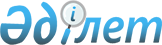 2023 жылға өсімдік шаруашылығы өнімінің шығымдылығы мен сапасын арттыруға арналған бюджет қаражатының көлемін бекіту туралы
					
			Мерзімі біткен
			
			
		
					Шымкент қаласы әкімдігінің 2023 жылғы 7 сәуірдегі № 799 қаулысы. Шымкент қаласының Әділет департаментінде 2023 жылғы 10 сәуірде № 173-17 болып тіркелді. Мерзiмi өткендiктен қолданыс тоқтатылды
      Қазақстан Республикасының "Қазақстан Республикасындағы жергілікті мемлекеттік басқару және өзін-өзі басқару туралы" Заңының 27-бабының 2-тармағына, Қазақстан Республикасы Ауыл шаруашылығы министрінің 2020 жылғы 30 наурыздағы № 107 "Өсімдік шаруашылығы өнімінің шығымдылығы мен сапасын арттыруды субсидиялау қағидаларын бекіту туралы" (Нормативтік құқықтық актілерді мемлекеттік тіркеу тізілімінде № 20209 болып тіркелді) бұйрығына сәйкес Шымкент қаласының әкімдігі ҚАУЛЫ ЕТЕДІ:
      1. Мыналар:
      1) осы қаулының 1-қосымшасына сәйкес 2023 жылға тыңайтқыштардың (органикалық тыңайтқыштарды қоспағанда) субсидиялатын түрлерінің тізбесі және тыңайтқыштарды сатушыдан сатып алынған тыңайтқыштардың 1 тоннасына (литріне, килограмына) арналған субсидиялар нормалары;
      2) осы қаулының 2-қосымшасына сәйкес 2023 жылға тыңайтқыштардың құнын (органикалық тыңайтқыштарды қоспағанда) арзандатуға арналған субсидиялар көлемі;
      3) осы қаулының 3-қосымшасына сәйкес 2023 жылға тұқым шаруашылығын дамытуға арналған субсидиялар көлемі бекітілсін.
      2. "Шымкент қаласының ауыл шаруашылығы және ветеринария басқармасы" мемлекеттік мекемесі Қазақстан Республикасының заңнамасында белгіленген тәртіппен:
      1) осы қаулыны Шымкент қаласының Әділет департаментінде мемлекеттік тіркелуін;
      2) осы қаулыны оны ресми жариялағаннан кейін Шымкент қаласы әкімдігінің интернет-ресурсына орналастыруын қамтамасыз етсін.
      3. Осы қаулының орындалуын бақылау жетекшілік ететін Шымкент қаласы әкімінің орынбасарына жүктелсін.
      4. Осы қаулы оның алғашқы ресми жарияланған күнінен кейін күнтізбелік он күн өткен соң қолданысқа енгізіледі. 2023 жылға тыңайтқыштардың (органикалық тыңайтқыштарды қоспағанда) субсидияланатын түрлерінің тізбесі және тыңайтқыштарды сатушыдан сатып алынған тыңайтқыштардың 1 тоннасына (килограмына, литріне) арналған субсидиялар нормалары 2023 жылға тыңайтқыштардың құнын (органикалық тыңайтқыштарды қоспағанда) арзандатуға арналған субсидиялар көлемі
      Ескерту. 2-қосымша жаңа редакцияда - Шымкент қаласы әкімдігінің 21.12.2023 № 2848 қаулысымен (алғашқы ресми жарияланған күнінен кейін қолданысқа енгізіледі). 2023 жылға тұқым шаруашылығын дамытуға арналған субсидиялар көлемі
      Ескерту. 3-қосымша жаңа редакцияда - Шымкент қаласы әкімдігінің 21.12.2023 № 2848 қаулысымен (алғашқы ресми жарияланған күнінен кейін қолданысқа енгізіледі).
					© 2012. Қазақстан Республикасы Әділет министрлігінің «Қазақстан Республикасының Заңнама және құқықтық ақпарат институты» ШЖҚ РМК
				
      Шымкент қаласының әкімі 

М. Айтенов
Шымкент қаласы әкімінің
2023 жылғы 7 сәуірдегі № 799
қаулысына 1-қосымша
№ 
Субсидияланатын тыңайтқыштардың түрлері
Тыңайтқыштардың құрамындағы әсер етуші заттар, %
Субсидиялар нормасы теңге/тонна, литр, килограмм
Өлшем бірлігі
Азотты тыңайтқыштар
Азотты тыңайтқыштар
Азотты тыңайтқыштар
Азотты тыңайтқыштар
Азотты тыңайтқыштар
1
Аммиак селитрасы
N 34,4
82 225,0
тонна
1
Б маркалы аммиак селитрасы
N 34,4
82 225,0
тонна
2
33,5 % азот құрамды аммиак-нитратты тыңайтқыш
N-33,5
136 250,0
тонна
3
Б маркалы сұйық аммоний нитраты
NH4NO3-52
375 000,0
тонна
4
Аммоний сульфаты
N-21, S-24
60 500,0
тонна
4
Түйіршіктелген аммоний сульфаты
N-21, S-24
60 500,0
тонна
4
Кристаллды аммоний сульфаты
N-21, S-24
60 500,0
тонна
4
В маркалы түйіршіктелген аммоний сульфаты минералды тыңайтқышы 
N-21, S-24
60 500,0
тонна
4
В маркалы түйіршіктелген аммоний сульфаты (күкірт қышқылды аммоний)
N-21, S-24
60 500,0
тонна
4
Аммоний сульфаты – қосымша өнім (В маркалы)
N-21, S-24
60 500,0
тонна
4
SiB маркалы сульфат аммоний (модификацияланған минералды тыңайтқыш)
N-21, S-24
60 500,0
тонна
4
Аммоний сульфаты+BMZ
N-21, S-24, B-0,018, Mn-0,030, Zn-0,060
60 500,0
тонна
4
Аммоний сульфаты 21%N+24%S
N-21, S-24
60 500,0
тонна
4
Тукоқоспа 20:2:0 (түйіршіктелген аммоний сульфаты)
N-20, Р-2, S-24
60 500,0
тонна
4
Тукоқоспа 20:5:0 (түйіршіктелген аммоний сульфаты)
N-20, Р-5, S-24
60 500,0
тонна
5
Сульфонитрат NS 30:7
N-30, S-7
188 000,0
тонна
6
Карбамид
N 46,2
127 600,0
тонна
6
Б маркалы карбамид
N 46,2
127 600,0
тонна
6
Б маркалы карбамид
N 46
127 600,0
тонна
6
 SiB маркалы карбамид (модификацияланған минералды тыңайтқышы)
N-46,2
127 600,0
тонна
6
Карбамид+BMZ
N-46,2, B-0,018, Cu-0,03, Mn-0,030, Zn-0,060
127 600,0
тонна
6
Карбамид+BCMZ
N-46,2, B-0,02, Cu-0,03, Mn-0,030, Zn-0,060
127 600,0
тонна
6
ЮТЕК карбамиді 
N-46,2
127 600,0
тонна
7
 КАС+ сұйық тыңайтқышы
N-28-34, K2O-0,052, SO3-0,046, Fe-0,04
132 500,0
тонна
7
КАС-32 маркалы сұйық азотты тыңайтқышы
N 32
132 500,0
тонна
7
Азотты сұйық тыңайтқышы (КАС)
аммонийлі N - 6,8 к.е., нитратты N - 6,8 к.е., амидты N - 13,5 к.е.
132 500,0
тонна
7
Азотты сұйық тыңайтқышы (КАС)
N-32
132 500,0
тонна
7
Азотты сұйық тыңайтқышы (КАС)
N-32
132 500,0
тонна
7
КАС-28 маркалы сұйық азотты тыңайтқышы
N - 28
132 500,0
тонна
7
КАС-30 маркалы сұйық азотты тыңайтқышы
N - 30
132 500,0
тонна
8
Азотты-әктасты тыңайтқышы
N - 27, Са - 5-6, Mg-3-4
155 325,0
тонна
9
 Сoten азотты тыңайтқышы
N-42, N-NH2-42
1 325 000,0
тонна
Фосфорлы тыңайтқыштар
Фосфорлы тыңайтқыштар
Фосфорлы тыңайтқыштар
Фосфорлы тыңайтқыштар
Фосфорлы тыңайтқыштар
10
"Б" маркалы суперфосфат минералды тыңайтқышы
P2О5-15, К2О-2
45 400,0
тонна
10
"Б" маркалы суперфосфат минералды тыңайтқышы
P2О5-15, К2О-2
45 400,0
тонна
11
Чилисай кен орнының фосфорит концентраты мен ұны
P2O5-17
14 732,15
тонна
12
Haifa UP, мочевина фосфаты (17.5-44-0)
N-17,5, Р2О5-44
424,0
килограмм
12
18-44-0 (UP) маркалы Growfert кешенді тыңайтқышы
N - 18%, P2O5 -44%
424,0
килограмм
13
Аммофос
N10, P 46
86 500,0
тонна
13
Аммофос
N-12, P-52
86 500,0
тонна
13
12-52 маркалы аммофос
N12, P 52
86 500,0
тонна
13
12-52 маркалы аммофос
N12, P 52
86 500,0
тонна
13
12:52 SiB маркалы аммофоc (модификацияланған минералды тыңайтқыш)
N12, P 52
86 500,0
тонна
13
Аммофос 12:52+B
N-12, P-52, B-0,03
86 500,0
тонна
13
Аммофос 12:52+Zn
N-12, P-52, Zn-0,21
86 500,0
тонна
13
Аммофос 12:52+ВMZ
N-12, P-52, B-0,018, Mn-0,030, Zn-0,06
86 500,0
тонна
13
Аммофос плюс
N-10, P-48, MgO-2, S -2
86 500,0
тонна
13
10:46:0 маркалы тукоқоспа 
N-10, P-46
86 500,0
тонна
13
12:39 маркалы аммофос 
N 12, P 39
86 500,0
тонна
13
11:42 маркалы аммофос 
N-11, P-42
86 500,0
тонна
13
10:39 маркалы аммофос
N-10, P-39
86 500,0
тонна
13
10:36 маркалы аммофос
N-10, P-36
86 500,0
тонна
13
10:33 маркалы аммофос
N-10, P-33
86 500,0
тонна
Калийлі тыңайтқыштар
Калийлі тыңайтқыштар
Калийлі тыңайтқыштар
Калийлі тыңайтқыштар
Калийлі тыңайтқыштар
14
Хлорлы калий 
K2О-60
103 250,0
тонна
14
SiB маркалы хлорлы калий, (модификацияланған минералды тыңайтқыш)
K2O-60
103 250,0
тонна
14
Хлорлы калий 
K2O-45
103 250,0
тонна
14
Growfert маркалы кешенді тыңайтқышы 0-0-61 (KCl)
K2O-61%
103 250,0
тонна
15
Калий сульфаты
K2O-50
250 750,0
тонна
15
SiB маркалы күкіртқышқылды калий (модификацияланған минералды тыңайтқыш)
K2O-50
250 750,0
тонна
15
Күкіртқышқылды калий (калий сульфаты) тазартылған
K2O-53, SO3- 45
250 750,0
тонна
15
Калий сульфаты (Krista SOP) 
K2O-52, SO3- 45
250 750,0
тонна
15
Калий сульфаты (Yara Tera Krista SOP) 
K2O-52, SO3- 45
250 750,0
тонна
15
Калий сульфаты
K2O-51, SO3- 45
250 750,0
тонна
15
Калий сульфаты
K2O-52, SO3- 45
250 750,0
тонна
15
Калий сульфаты
K2O-51, SO4- 46
250 750,0
тонна
15
Күкіртқышқылды калий минералды тыңайтқышы (калий сульфаты) тазартылған
K2О-53, S-18
250 750,0
тонна
15
 Калий сульфаты 
K2О-53, S-18
250 750,0
тонна
15
Еритін калий сульфаты 
K2O-51,5, SO4-56
250 750,0
тонна
15
0-0-51 (KCl) маркалы Growfert кешенді тыңайтқышы (SOP)
K2O-51%, SO3-47%
250 750,0
тонна
16
KMg (Fertim KMg 55:5) маркалы ФЕРТИМ кешенді минералды тыңайтқышы (КМУ ФЕРТИМ)
K2O-55, MgO-5
163 250,0
тонна
Күрделі тыңайтқыштар
Күрделі тыңайтқыштар
Күрделі тыңайтқыштар
Күрделі тыңайтқыштар
Күрделі тыңайтқыштар
17
Фосфорлы-калийлі тыңайтқышы
Р-26%, К-5%
25 750,0
тонна
18
 С 12 маркалы күкіртпен карбамид агрохимикаты 
N-33, S-12
224 150,0
тонна
18
 С 7,5 маркалы күкіртпен карбамид агрохимикаты 
N-35, S-7
224 150,0
тонна
18
 С 4 маркалы күкіртпен карбамид агрохимикаты 
N-40, S-4
224 150,0
тонна
19
11-37 маркалы сұйық кешенді тыңайтқышы (СКТ) 
N-11, Р-37
135 750,0
тонна
19
Сұйық кешенді тыңайтқышы (СКТ) 
N-11, Р-37
135 750,0
тонна
19
10-34 маркалы сұйық кешенді тыңайтқышы (СКТ) 
N-10, Р-34
135 750,0
тонна
20
15:15:15 маркалы азотты-фосфорлы-калийлі тыңайтқышы 
N-15, P-15, K-15
146 428,57
тонна
20
15:15:15 маркалы нитроаммофоска
N-15, P-15, K-15
146 428,57
тонна
20
NPK 15-15-15 маркалы нитроаммофоска (азофоска)
N-15, P-15, K-15
146 428,57
тонна
20
15-15-15 маркалы азотты-фосфорлы-калийлі тыңайтқышы 
N-15, P-15, K-15
146 428,57
тонна
20
15:15:15 маркалы азотты-фосфорлы-калийлі тыңайтқышы (диаммофоска)
N 15 P 15 K 15
146 428,57
тонна
20
15:15:15 SiB маркалы нитроаммофоска (модификацияланған минералды тыңайтқыш)
N 15 P 15 K 15
146 428,57
тонна
20
16:16:16 маркалы азотты-фосфорлы-калийлі тыңайтқышы 
N 16 P 16 K 16
146 428,57
тонна
20
NPK 16-16-16 маркалы нитроаммофоска (азофоска) 
N-16, P-16, K-16
146 428,57
тонна
20
16:16:16 SiB маркалы нитроаммофоска (модификацияланған минералды тыңайтқыш)
N- 16, P-16, K-16
146 428,57
тонна
20
17:17:17 маркалы нитроаммофоска
N- 17, P-17, K-17
146 428,57
тонна
20
Гранулометриялық құрамы жақсартылған нитроаммофоска
N- 16, P-16, K-16
146 428,57
тонна
20
16:16:16 маркалы гранулометриялық құрамы жақсартылған нитроаммофоска
N- 16, P-16, K-16
146 428,57
тонна
20
7:7:7 маркалы азотты-фосфорлы-калийлі тыңайтқышы
N- 7, P-7, K-7
146 428,57
тонна
20
 8:24:24 маркалы гранулометриялық құрамы жақсартылған нитроаммофоска
N- 8, P-24, K-24
146 428,57
тонна
20
NPK-плюс 9-20-20 маркалы азотты-фосфорлы-калийлі тыңайтқышы
N- 9, P-20, K-20
146 428,57
тонна
20
диаммофоска 9-25-25 маркалы азотты-фосфорлы-калийлі тыңайтқышы
N- 9, P-25, K-25
146 428,57
тонна
20
10:20:20 маркалы азотты-фосфорлы-калийлі тыңайтқышы
N- 10, P-20, K-20
146 428,57
тонна
20
17:0,1:28 маркалы гранулометриялық құрамы жақсартылған нитроаммофоска
N- 17, P-0,1, K-28
146 428,57
тонна
20
21:0,1:21 маркалы гранулометриялық құрамы жақсартылған нитроаммофоска
N- 21, P-0,1, K-21
146 428,57
тонна
20
15:24:16 маркалы гранулометриялық құрамы жақсартылған нитроаммофоска
N- 15, P-24, K-16
146 428,57
тонна
20
NPK 16-16-8 маркалы нитроаммофоска (азофоска)
N-16, P-16, K-8
146 428,57
тонна
20
10-26-26 диаммофоска маркалы азотты-фосфорлы-калийлі тыңайтқышы
N 10 P 26 K 26
146 428,57
тонна
20
NPK-1 маркалы (диаммофоска) азотты-фосфорлы-калийлі тыңайтқышы
N 10 P 26 K 26
146 428,57
тонна
20
10-26-26 маркалы азотты-фосфорлы-калийлі тыңайтқышы
N 10 P 26 K 26
146 428,57
тонна
20
NPK-1 маркалы (диаммофоска) азотты-фосфорлы-калийлі тыңайтқышы
N 10 P 26 K 26
146 428,57
тонна
20
10:26:26 маркалы азотты-фосфорлы-калийлі тыңайтқышы
N 10 P 26 K 26
146 428,57
тонна
20
10:26:26 маркалы азотты-фосфорлы-калийлі тыңайтқышы (диаммофоска)
N 10 P 26 K 26
146 428,57
тонна
20
10:26:26 маркалы нитроаммофоска 
N 10 P 26 K 26
146 428,57
тонна
20
FertiM NPK 10:26:26 маркалы араласқан минералды ФЕРТИМ тыңайтқышы 
N - 10, P2O5 - 26, К2О - 26
146 428,57
тонна
20
10:20:20 маркалы азотты-фосфорлы-калийлі тыңайтқышы
N 10 P 20 K 20
146 428,57
тонна
20
12:32:12 маркалы азотты-фосфорлы-калийлі тыңайтқышы
N-12 P-32 K-12
146 428,57
тонна
20
13:19:19 маркалы азотты-фосфорлы-калийлі тыңайтқышы
N-13, P-19, K-19
146 428,57
тонна
20
8-20-30 маркалы азотты-фосфорлы-калийлі тыңайтқышы
N-8, P-20, K-30
146 428,57
тонна
20
8:20:30 маркалы азотты-фосфорлы-калийлі тыңайтқышы
N-8, P-20, K-30
146 428,57
тонна
20
8:19:29 маркалы азотты-фосфорлы-калийлі тыңайтқышы
N-8, P-19, K-29
146 428,57
тонна
20
NPK 13-13-24 маркалы нитроаммофоска (азофоска)
N-13, P-13, K-24
146 428,57
тонна
20
 19:4:19 маркалы нитроаммофоска
N-19, P-4, K-19
146 428,57
тонна
20
21:1:21 маркалы нитроаммофоска 
N-21, P-1, K-21
146 428,57
тонна
20
23:13:8 маркалы нитроаммофоска
N-23, P-13, K-8
146 428,57
тонна
21
 16:16:16+В маркалы NPK нитроаммофоска
N- 16, P-16, K-16, B-0,03
145 089,0
тонна
21
16:16:16+Zn маркалы NPK нитроаммофоска
N- 16, P-16, K-16, Zn-0,21
145 089,0
тонна
21
16:16:16+BMZ маркалы NPK нитроаммофоска
N- 16, P-16, K-16, B-0,018, Mn-0,03, Zn-0,06
145 089,0
тонна
21
16:16:16+BСMZ маркалы NPK нитроаммофоска
N- 16, P-16, K-16, B-0,02, Cu-0,03, Mn-0,030, Zn-0,060
145 089,0
тонна
21
NPK 20:10:10+S+Zn маркалы нитроаммофоска (азофоска)
N 20, P 10, K 10, Zn-0,21 
145 089,0
тонна
21
 NPK(S) 8-20-30(2) маркалы азотты-фосфорлы-калийлі күкірт құрамды тыңайтқышы 
N-8, P-20, K-30, S-2
145 089,0
тонна
21
NPKS-8 маркалы азотты-фосфорлы-калийлі тыңайтқышы
N-8, P-20, K-30, S-2
145 089,0
тонна
21
NPK 20-10-10+S маркалы нитроаммофоска (азофоска) 
N-20, P-10, K-10, S-4
145 089,0
тонна
21
 NPК(S) 15-15-15(10) маркалы азотты-фосфорлы-калийлі күкірт құрамды тыңайтқышы 
N-15, P-15, K-15, S-10
145 089,0
тонна
21
NPK 27-6-6+S маркалы нитроаммофоска (азофоска) 
N-27, P-6, K-6, S-2,6
145 089,0
тонна
21
NPК(S)13-17-17(6) маркалы азотты-фосфорлы-калийлі күкірт құрамды тыңайтқышы 
N-13, P-17, K-17, S-6
145 089,0
тонна
21
NPК(S) 13-17-17(6) +0,15В+0,6 Zn маркалы азотты-фосфорлы-калийлі күкірт құрамды тыңайтқышы 
N-13, P-17, K-17, S-6, В-0,15, Zn-0,6
145 089,0
тонна
21
 14:14:23 маркалы нитроаммофоска
N-14, P-14, K-23, S-1,7, Ca-0,5, Mg-0,9
145 089,0
тонна
21
23:13:8 маркалы нитроаммофоска
N-23, P-13, K-8, S-1, Ca-0,5, Mg-0,4
145 089,0
тонна
21
 10:26:26 маркалы нитроаммофоска
N-10, P-26, K-26, S-1, Ca-0,8, Mg-0,8
145 089,0
тонна
21
NPK 10:26:26+B диаммофоска маркалы азотты-фосфорлы-калийлі тыңайтқышы
N-10, P-26, K-26, S-2, B-0,03
145 089,0
тонна
21
NPK 10:26:26+Zn диаммофоска маркалы азотты-фосфорлы-калийлі тыңайтқышы
N-10, P-26, K-26, S-2, Zn-0,21
145 089,0
тонна
21
NPK 10:26:26+BMZ диаммофоска маркалы азотты-фосфорлы-калийлі тыңайтқышы
N-10, P-26, K-26, S-2, B-0,018, Mn-0,03, Zn-0,06
145 089,0
тонна
21
NPK 10:26:26+BCMZ диаммофоска маркалы азотты-фосфорлы-калийлі тыңайтқышы
N-10, P-26, K-26, S-2, B-0,02, Mn-0,03, Zn-0,06, Cu-0,03
145 089,0
тонна
21
NPK 20:10:10+S+B маркалы нитроаммофоска (азофоска)
N 20, P 10, K 10, S-4, B-0,03 
145 089,0
тонна
21
NPK 20:10:10+S+BMZ маркалы нитроаммофоска (азофоска)
N-20, P-10, K-10, S-4, B-0,018, Mn-0,03, Zn-0,06
145 089,0
тонна
21
NPK 20:10:10+S+BCMZ маркалы нитроаммофоска (азофоска)
N-20, P-10, K-10, S-4, B-0,02, Mn-0,03, Zn-0,06, Cu-0,03 
145 089,0
тонна
21
Гранулометриялық құрамы жақсартылған нитроаммофоска
N-16, P-16, K-16, S-2, Ca-1, Mg-0,6
145 089,0
тонна
21
16:16:16 маркалы гранулометриялық құрамы жақсартылған нитроаммофоска
N-16, P-16, K-16, S-2, Ca-1, Mg-0,6
145 089,0
тонна
21
8:24:24 маркалы гранулометриялық құрамы жақсартылған нитроаммофоска
N-8, P-24, K-24, S-2, Ca-1, Mg-0,6
145 089,0
тонна
21
17:0,1:28 маркалы гранулометриялық құрамы жақсартылған нитроаммофоска
N-17, P-0,1, K-28, S-0,5, Ca-0,5, Mg-0,5
145 089,0
тонна
21
21:0,1:21 маркалы гранулометриялық құрамы жақсартылған нитроаммофоска
N-21, P-0,1, K-21, S-2, Ca-1, Mg-0,6
145 089,0
тонна
21
15:24:16 маркалы гранулометриялық құрамы жақсартылған нитроаммофоска
N-15, P-24, K-16, S-2, Ca-1, Mg-0,6
145 089,0
тонна
21
14:14:23 маркалы нитроаммофоска
N-14, P-14, K-23, S-1,7, Ca-0,5, Mg-0,9
145 089,0
тонна
22
NP+S=20:20+14 маркалы азотты-фосфорлы күкірт құрамды тыңайтқышы 
N-20, P-20, S-14
75 000,0
тонна
22
20:20 маркалы күрделі азотты-фосфорлы күкірт құрамды тыңайтқышы 
N-20, P-20, S-14
75 000,0
тонна
22
20:20 маркалы күрделі азотты-фосфорлы күкірт құрамды тыңайтқышы 
N-20, P-20, S-8-14
75 000,0
тонна
22
SiB маркалы азот-фосфор күкірт құрамды тыңайтқышы (модификацияланған минералды тыңайтқыш)
N-20, P-20, S-14
75 000,0
тонна
22
NPS (N-20, P-20 +S-14) маркалы ФЕРТИМ кешенді минералды тыңайтқышы (КМТ ФЕРТИМ)
N-20, P-20, S-14
75 000,0
тонна
22
Азотты-фосфорлы күкірт құрамды тыңайтқышы 
N-20, P2О5-20 + S-14
75 000,0
тонна
22
NP+S=16:20+12 маркалы азотты-фосфорлы күкірт құрамды тыңайтқышы 
N-16, P-20, S-12
75 000,0
тонна
22
Cульфоаммофос 
N-16, P-20, S-12
75 000,0
тонна
22
16:20:12 маркалы сульфоаммофос
N-16, P-20, S-12
75 000,0
тонна
22
Сульфоаммофос 
N-16, P-16, S-10
75 000,0
тонна
23
20:20+В маркалы күрделі азотты-фосфорлы күкірт құрамды тыңайтқышы 
N-20, P-20, S-14, B-0,03
204 250,0
тонна
23
20:20+ВMZ маркалы күрделі азотты-фосфорлы күкірт құрамды тыңайтқышы 
N-20, P-20, S-14, B-0,018, Mn-0,030, Zn-0,060
204 250,0
тонна
23
20:20+Zn маркалы күрделі азотты-фосфорлы күкірт құрамды тыңайтқышы 
N-20, P-20, S-14, Zn-0,21
204 250,0
тонна
23
20:20+BCMZ маркалы күрделі азотты-фосфорлы күкірт құрамды тыңайтқышы 
N-20, P-20, S-14, B-0,02, Cu-0,03, Mn-0,030, Zn-0,060
204 250,0
тонна
24
А, Б, В, маркалы (NPS-тыңайтқыш) азот-фосфор-күкірт құрамды ұнтақ тәрізді тыңайтқышы 
 NH4 -6% к.е ; Р2О5-11,0; SO3-15.0; СаО-14,0; MgO-0,25
124 327,0
тонна
25
Арнайы суда еритін А маркалы моноаммонийфосфаты
N-12, P2О5-61 
475 000,0
тонна
25
Моноаммонийфосфат
P2О5-61, N 12 
475 000,0
тонна
25
Тазартылған моноаммонийфосфат
N-12%, P2O-61%
475 000,0
тонна
25
12-61-0 (MAP) Growfert маркалы кешенді тыңайтқышы 
N - 12%, P2O5 -61%
475 000,0
тонна
26
 Калий монофосфаты агрохимикаты
P 52 K 34 
700 000,0
тонна
26
Монокалийфосфат
P2O-52, K20-34
700 000,0
тонна
26
Монокалийфосфат (МКР)
P2O-52, K20-34,4
700 000,0
тонна
26
Haifa калий монофосфаты 
P2O5-52, K20-34
700 000,0
тонна
26
0-52-34 (MKP) маркалы Growfert кешенді тыңайтқышы 
P2O5 -52%, K2O – 34%
700 000,0
тонна
27
NPS (N-9, P-14 + S-10) маркалы ФЕРТИМ (КМТ ФЕРТИМ) кешенді минералды тыңайтқышы
N-9, P-14, S-10
190 000,0
тонна
Микротыңайтқыштар
Микротыңайтқыштар
Микротыңайтқыштар
Микротыңайтқыштар
Микротыңайтқыштар
28
"Биобарс-М" микроэлементтермен күрделі араласқан биотыңайтқышы
N – 2-5 %; P2O5 – 0,66–1,6 %; К2О – 2–5 %; S – 0,65–1,65 %, B - 0,10; Fe2O3 - 0,15; Co - 0,02; Mn - 0,15; Cu - 0,10; Mo - 0,01; Zn - 0,10
2 232,14
литр
29
YaraLiva Calcinit тыңайтқышы (кальций нитраты)
N- 15,5, NH4-1,1, NO3-14,4, CaO-26,5
187 500,00
тонна
29
 YaraLivaТМ CALCINIT кальций нитраты 
N- 15,5, NH4-1,1, NO3-14,4, CaO-26,5
187 500,00
тонна
29
YaraLiva CALCINIT (кальцийлі селитрасы)
N- 15,5, NH4-1,1, NO3-14,4, CaO-26,5
187 500,00
тонна
29
 Концентрленген кальций нитраты (Haifa-Cal Prime)
N-17, N-NО3-16,7, CaO-33; Ca-23,5
187 500,00
тонна
29
Сұйық кальций нитраты
Са(NО3)2-51
187 500,00
тонна
29
Haifa кальций селитрасы
 N-15,5, NH4-1,1, NO3-14,4, CaO-26,5
187 500,00
тонна
29
15-0-0 + 27 CaO (CN) маркалы Growfert кешенді тыңайтқышы
N-15%, CaO-27%
187 500,00
тонна
29
"Г" маркалы түйіршіктелген кальцийлі селитра 
N-26,8%, CaO-31%
187 500,00
тонна
29
"Е" маркалы түйіршіктелген кальцийлі селитра 
N-15,5%, CaO-26,5%
187 500,00
тонна
29
Abocol CN кальцийлі селитрасы 
N-15,5, N-NO3-14,4, CaO-26,5
187 500,00
тонна
30
Kristalon Special 18-18-18 минералды тыңайтқышы
N-18, NH4-3,3, NO3-4,9, Nкарб- 9,8, P2O5-18, K2O-18, MgO-3, SO3-5, B-0,025, Cu-0,01, Fe- 0,07, Mn-0,04, Zn-0,025, Mo-0,004
420 000,00
тонна
30
 Kristalon Special 18-18-18
N-18, NH4-3,3, NO3-4,9, Nкарб- 9,8, P2O5-18, K2O-18, MgO-3, SO3-5, B-0,025, Cu-0,01, Fe- 0,07, Mn-0,04, Zn-0,025, Mo-0,004
420 000,00
тонна
30
Kristalon Red 12-12-36 минералды тыңайтқышы
N-12, NH4-1,9, NO3-10,1, P2O5-12, K2O-36, MgO-1, SO3-27,5, B-0,025, Cu-0,01, Fe-0,07, Mn-0,04, Zn-0,025, Mo-0,004
420 000,00
тонна
30
Kristalon Red 12-12-36
N-12, NH4-1,9, NO3-10,1, P2O5-12, K2O-36, MgO-1, SO3-2,5, B-0,025, Cu-0,01, Fe-0,07, Mn-0,04, Zn-0,025, Mo-0,004
420 000,00
тонна
30
 Kristalon Yellow 13-40-13 минералды тыңайтқышы
N-13, NH4-8,6, NO3-4,4, P2O5-40, K2O-13, SO3-27,5, B-0,025, Cu-0,01, Fe-0,07, Mn-0,04, Zn-0,025, Mo-0,004
420 000,00
тонна
30
Kristalon Yellow 13-40-13
N-13, NH4-8,6, NO3-4,4, P2O5-40, K2O-13, B-0,025, Cu-0,01, Fe-0,07, Mn-0,04, Zn-0,025, Mo-0,004
420 000,00
тонна
30
 Kristalon Cucumber 14-11-31 минералды тыңайтқышы
N-14, NO3-7, Nкарб-7, P2O5-11, K2O-31, MgO-2,5, SO3-5, B-0,02, Cu-0,01, Fe-0,15, Mn-0,1, Zn-0,01, Mo-0,002
420 000,00
тонна
30
Kristalon Cucumber 14-11-31
N-14, NO3-7, Nкарб-7, P2O5-11, K2O-31, MgO-2,5, SO3-5, B-0,02, Cu-0,01, Fe-0,15, Mn-0,1, Zn-0,01, Mo-0,002
420 000,00
тонна
30
Kristalon Brown 3-11-38 микроэлементтері бар суда еритін кешенді NPK тыңайтқышы 
N-3, N-NO3-3, P2O5-11, K2O-38, MgO-4, SO3-27,5, B-0,025, CuO-0,1, Fe-0,07, Mn-0,04, Mo-0,004, Zn-0,025
420 000,00
тонна
30
Yara Tera Kristalon Brown 3-11-38 (қоңыр кристалон)
N-3, N-NO3-3, P2O5-11, K2O-38, MgO-4, SO3-27,5, B-0,025, CuO-0,01, Fe-0,07, Mn-0,04, Mo-0,004, Zn-0,025
420 000,00
тонна
31
Ультрамаг кристалды хелатты тыңайтқышы "хелат Fe-13"
Fe – 13
2 985,00
литр
32
Ультрамаг кристалды хелатты тыңайтқышы "хелат Zn-15"
Zn -15
2 985,00
литр
33
Ультрамаг кристалды хелатты тыңайтқышы "хелат Mn-13"
Mn -13
2 985,00
литр
34
Ультрамаг кристалды хелатты тыңайтқышы "хелат Cu-15"
Cu -15
2 985,00
литр
35
 YaraVita BRASSITREL PRO тыңайтқышы 
N-4,5%, Ca-5,8%, CaO-8,1%, Mg-4,6%, MgO-7,7%, B-3,9%, Mn-4,6%, Mo-0,3%
2 325,00
литр
36
 YaraVita AGRIPHOS тыңайтқышы
P205-29,1, K20-6,4,Cu-1, Fe-0,3, Mn-1,4, Zn-1
2 382,50
литр
37
YaraVita ZINTRAC 700
N-1, Zn-40
4 437,50
литр
38
YaraVita MOLYTRAC 250
P2O5-15,3, Mo-15,3
13 362,50
литр
39
YaraVita BORTRAC 150
N-4,7, B-11
1 372,50
литр
39
 YaraVita BORTRAC 150 тыңайтқышы
N-4,7, B-11
1 372,50
литр
40
 YaraVita KOMBIPHOS тыңайтқышы
P2О5-29,7, K20-5,1, MgO-4,5, Mn-0,7, Zn-0,34 
2 382,50
литр
41
"Magnesium Sulphate" маркалы Growfert кешенді тыңайтқышы
МgО-16%, SО3-32%
160 500,00
тонна
42
Yara Tera Krista K Plus тыңайтқышы
N-13,7, NO3-13,7, K2O - 46,3
357 000,00
тонна
42
13-0-46 (NOP) маркалы Growfert кешенді тыңайтқышы 
N-13%, K2O-46%
357 000,00
тонна
43
11-0-0 + 15 MgO (MN) маркалы Growfert кешенді тыңайтқышы
N-11%, MgO-15%
227 500,00
тонна
44
 BlackJak тыңайтқышы
Гумин қышқылдары 19-21, фульво қышқылдары -3-5, ульмин қышқылдары және гумин
5 598,00
литр
45
Terra-Sorb foliar тыңайтқышы
бос амин қышқылдары 9,3, N-2,1, B-0,02, Zn-0,07, Mn-0,04
3 393,00
литр
46
Удобрение Terra-Sorb complex
 бос амин қышқылдары 20, N-5,5, B-1,5, Zn-0,1, Mn-0,1, Fe-1,0, Mg-0,8, Mo-0,001
3 850,00
литр
47
 Millerplex тыңайтқышы
N-3, P205-3, K20-3, теңіз балдырларының сығындысы
6 500,00
литр
47
Millerplex (Миллерплекс) органо-минералды тыңайтқышы
N-3, P205-3, K20-3, теңіз балдырларының сығындысы
6 500,00
литр
48
 YaraVita™ Azos 300™ тыңайтқышы
S-22,8, N-15,2 
1 310,00
литр
49
Хлорсыз кешенді минералды тыңайтқышы Yara Mila Complex 12-11-18
N-12, P2O5-11, K2O-18, MgO-2,7, SO3-20, B-0,015, Mn-0,02, Zn-0,02
372 500,00
тонна
50
Yara Mila NPK 16-27-7 тыңайтқышы
N-16, P2O5-27, K2O-7, SO3-5, Zn-0,1
230 000,00
тонна
50
YaraMila 16-27-7 тыңайтқышы
N-16, P2O5-27, K2O-7, SO3-5, Zn-0,1
230 000,00
тонна
50
Yara Mila NPK 12-24-12 тыңайтқышы
N-12, P2O5-24, K2O-12, MgO-2, SO3-5,Fe-0,2, Zn-0,007
230 000,00
тонна
50
 Yara Mila NPK 9-12-25 тыңайтқышы
N-9, P2O5-12, K2O-25, MgO-2, SO3-6,5, В-0,02
230 000,00
тонна
50
YaraMila NPK 7-20-28 тыңайтқышы
N-7%, P2O5-20%, K2O-28%, MgO-2%, SO3-7,5%, B-0,02%, Fe-0,1%, Mn-0,03%
230 000,00
тонна
51
 YaraRega 9-5-26 тыңайтқышы
N-9, P2O5-5, K2O-26
750 000,00
тонна
51
 YaraRega 9-0-36 тыңайтқышы
N-9, K2O-36
750 000,00
тонна
52
YaraVitaTM BioNUE
Гумин қышқылдары - 15%, Mn - 1%, Zn - 1%
3 880,00
литр
53
Yara vita TM Seedlift тыңайтқышы
N-15, P2O5-26, Zn-27,5, Ca-16,9
3 880,00
литр
54
YaraVita GRAMITREL
N-3,9%, Mg-9,15%, Cu-3,0%, Mn--9,1%, Zn-4,9% 
2 775,00
литр
55
 "Старт" маркалы Биостим органо-минералды тыңайтқышы 
амин қышқылдары – 5,5, полисахаридтер – 7,0, N – 4,5, Р2О5 – 5,0, К2О – 2,5, MgO - 1,0, Fe – 0,2, Mn – 0,2, Zn – 0,2, Cu -0,1, B – 0,1, Mo – 0,01
3 450,00
литр
56
 "Универсал" маркалы Биостим органо-минералды тыңайтқышы 
амин қышқылдары – 10,0, N – 6,0, К2О – 3,0%, SO3 – 5,0%
3 375,00
литр
57
 "Өсу" маркалы Биостим органо-минералды тыңайтқышы 
амин қышқылдары – 4,0, N – 4,0, Р2О5 – 10,0, SO3 – 1,0, MgO - 2,0, Fe – 0,4, Mn – 0,2, Zn – 0,2, Cu – 0,1
3 375,00
литр
58
 "Астық" маркалы Биостим органо-минералды тыңайтқышы 
амин қышқылдары – 7,0, N – 5,5, Р2О5 – 4,5, К2О – 4,0, SO3 – 2,0, MgO - 2,0, Fe – 0,3, Mn – 0,7, Zn – 0,6, Cu -0,4, B – 0,2, Mo – 0,02, Co – 0,02
3 375,00
литр
59
 "Майлы" маркалы Биостим органо-минералды тыңайтқышы 
амин қышқылдары – 6,0, N – 1,2, SO3 – 8,0, MgO - 3,0, Fe – 0,2, Mn – 1,0, Zn – 0,2, Cu – 0,1, B – 0,7, Mo – 0,04, Co – 0,02
3 375,00
литр
60
 "Қызылша" маркалы Биостим органо-минералды тыңайтқышы 
амин қышқылдары - 6,0,N-3,5, SO3-2,0,MgO-2,5, Fe-0,03,Mn-1,2, Zn-0,5, Cu-0,03, B-0,5, Mo-0,02
3 375,0
литр
61
 "Жүгері" маркалы Биостим органо-минералды тыңайтқышы 
амин қышқылдары-6,0, N-6, SO3-6,0, MgO-2,0, Fe-0,3,Mn-0,2, Zn-0,9, Cu-0,3, B-0,3, Mo-0,02, Cо-0,2
3 375,0
литр
62
"Жүгері үшін" маркалы Ультрамаг Комби тыңайтқышы
N-15%, SO3-4,2%, MgO-2,0%, Fe-0,7%, Mn-0,7%, Zn-1,1%, Cu-0,6%, B-0,4%, Mo-0,003%, Ti-0,02%
3 150,0
литр
63
"Майлы дақылдар үшін" маркалы Ультрамаг Комби тыңайтқышы
N-15%, SO3-2,5%, MgO-2,5%, Fe-0,5%, Mn-0,5%, Zn-0,5%, Cu-0,1%, B-0,5%, Mo-0,005%, Ti-0,03%
3 150,0
литр
64
 "Астық дақылдар үшін" маркалы Ультрамаг Комби тыңайтқышы
N-15%, SO3-4,5%, MgO-2,0%, Fe-0,8%, Mn-1,1%, Zn-1,0%, Cu-0,9%, Mo-0,005%, Ti-0,02%
3 150,00
литр
65
"Бұршақтар үшін" маркалы Ультрамаг Комби тыңайтқышы
N-15%, SO3-1,0%, MgO-2,0%, Fe-0,3%, Cо-0,002%, Mn-0,4%, Zn-0,5%, Cu-0,2%, B-0,5%, Mo-0,036%, Ti-0,02%
3 150,00
литр
66
"Картоп үшін" маркалы Ультрамаг Комби тыңайтқышы
N-15%, SO3-2,5%, MgO-2,5%, Fe-0,3%, Cо-0,002%, Mn-0,6%, Zn-0,65%, Cu-0,2%, B-0,4%, Mo-0,005%, Ti-0,03%
3 150,00
литр
67
"Қызылша үшін" маркалы Ультрамаг Комби тыңайтқышы
N-15%, SO3-1,8%, MgO-2,0%, Fe-0,2%, Mn-0,65%, Zn-0,5%, Cu-0,2%, B-0,5%, Mo-0,005%, Ti-0,02%, Na2O-3,0%
3 150,00
литр
68
6:14:35+2MgO+MЭ маркалы суда еритін NPK тыңайтқышы 
N-6, P-14, K-35, MgO-2, В-0,02, Cu-0,005, Mn-0,05, Zn-0,01, Fe-0,07, Mo-0,004
566 940,00
тонна
68
6:14:35+2MgO+МЭ маркалы суда еритін NPK тыңайтқышы
N-6, P-14, K-35, MgO-2, В-0,02, Cu-0,005, Mn-0,05, Zn-0,01, Fe-0,07, Mo-0,004
566 940,00
тонна
68
12:8:31+2MgO+MЭ маркалы суда еритін NPK тыңайтқышы
N-12, P-8, K-31, MgO-2, В-0,02, Cu-0,005, Mn-0,05, Zn-0,01, Fe-0,07, Mo-0,004
566 940,00
тонна
68
12:8:31+2MgO+МЭ маркалы суда еритін NPK тыңайтқышы 
N-12, P-8, K-31+2MgO+МЭ
566 940,00
тонна
68
13:40:13+МЭ маркалы суда еритін NPK тыңайтқышы
N-13, P-40, K-13+МЭ
566 940,00
тонна
68
13:40:13+MЭ маркалы суда еритін NPK тыңайтқышы 
N-13, P-40, K-13, В-0,02, Cu-0,005, Mn-0,05, Zn-0,01, Fe-0,07, Mo-0,004
566 940,00
тонна
68
15:15:30+1,5MgO+МЭ маркалы суда еритін NPK тыңайтқышы
N-15, P-15, K-30, MgO-1,5, В-0,02, Cu-0,005, Mn-0,05, Zn-0,01, Fe-0,07, Mo-0,004
566 940,00
тонна
68
18:18:18+3MgO+МЭ маркалы суда еритін NPK тыңайтқышы
N-18, P-18, K-18, MgO-3, В-0,02, Cu-0,005, Mn-0,05, Zn-0,01, Fe-0,07, Mo-0,004
566 940,00
тонна
68
18:18:18 +3MgO+МЭ маркалы суда еритін NPK тыңайтқышы
N-18, P-18, K-18, MgO-3, В-0,02, Cu-0,005, Mn-0,05, Zn-0,01, Fe-0,07, Mo-0,004
566 940,00
тонна
68
20:20:20+МЭ маркалы суда еритін NPK тыңайтқышы
N-20, P-20, K-20, В-0,02, Cu-0,005, Mn-0,05, Zn-0,01, Fe-0,07, Mo-0,004
566 940,00
тонна
68
20:20:20+МЭ маркалы суда еритін NPK тыңайтқышы
N-20, P-20, K-20, В-0,02, Cu-0,005, Mn-0,05, Zn-0,01, Fe-0,07, Mo-0,004
566 940,00
тонна
68
3:11:38+3MgО+МЭ маркалы суда еритін NPK тыңайтқышы
N-3, P-11, K-38+3MgO+MЭ 
566 940,00
тонна
69
Фертигрейн Старт
N-3%, Zn-1%, аминқышқылдары - 9%, L-аминқышқылдары - 6,5%, теңіз балдырларының сығындысы - 4%, органикалық зат - 30%
2 329,72
литр
70
Фертигрейн Старт СоМо
N-3%, Zn-1%, Со - 0,5%, Mo-1%, аминқышқылдары - 9%, L-аминқышқылдары - 6,5%, теңіз балдырларының сығындысы - 4%, органикалық зат - 30%
3 840,17
литр
71
Фертигрейн Фолиар
N-5%, Zn-0,75%, Mn-0,5%,B-0,1%, S - 4%, Fe-0,1%, Cu-0,1%, Mo-0,02%, Co-0,01%, аминқышқылдары - 10%, органикалық зат - 40%
1 876,89
литр
72
Қызылшалы Фертигрейн
N-3,5%, P-2%, Mn-1%, B - 0,3%, S-2%, аминқышқылдары - 7%
1 920,09
литр
73
Текамин Раис
N-5,5%, K2O-1,0%, Zn-0,15%, Mn-0,3%, В - 0,05%, S - 4%, Fe-0,5%, Cu-0,05%
2 656,03
литр
74
Текамин Макс
N-7%, аминқышқылдары - 14,4%, органикалық зат - 60%
1 818,26
литр
75
Текамин Брикс
K-18%, B-0,2%, теңіз балдырларының сығындысы - 10%, органикалық зат - 20%
2 140,72
литр
76
Текамин Флауэр
N - 3%, P - 10%, B-1%, Mo-0,5%, аминқышқылдары - 3%
2 628,26
литр
77
Текамин Текс Фрут
Zn - 0,05%, B - 0,14%, Mg - 0,7 %, Mo - 0,02%, Ca - 12%
1 944,00
литр
78
Агрифул
N-4,5%, Р-1%, К-1%, гуминды сығындысы - 25%
1 503,52
литр
79
Агрифул Антисоль
N-9%, Са-10%, гуминды заттар - 37%, гуминды сығындысы (фульво қышқылдар) - 18%
1 762,72
литр
80
Текнокель Амино Микс
N - 2%, Zn - 0,7%, Mn - 0,7%, B - 0,1%, Fe - 3%, Cu - 0,3%, Mo - 0,1%, L-амин қышқылдары - 6%
1 657,03
литр
81
Текнокель Амино Бор
N-5%, В этаноламин - 10%, L - амин қышқылдары - 6%
1 573,72
литр
82
Текнокель Амино CaB
N - 10%, Са - 10%, B - 0,2%, L-амин қышқылдары - 6%
1 597,63
литр
83
Текнокель Амино Zn
N - 1,5%, Zn - 8%, L-амин қышқылдары - 6%
1 389,35
литр
84
Текнокель Амино Fe
N - 2,5%, Fe - 6%, L-амин қышқылдары - 6%
1 747,29
литр
85
Текнокель Амино K
N - 0,9%, К - 20%, L-амин қышқылдары - 5%
2 356,72
литр
86
Текнокель Амино Mg
N-6%, Mg-6%, L-амин қышқылдары - 6%
1 408,63
литр
87
Контролфит Cu
Cu-6,5%
2 581,20
литр
88
Tекнокель S
N-0,12%, S-65%
1 161,00
литр
89
Tекнокель N
N-20%, Zn - 0,1%, Fe - 0,1%, pH - 4
1 475,75
литр
90
CONTROLPHYT PK/ КОНТРОЛФИТ РК
P2O5-30%, K2O-20%
3 210,69
литр
90
Контролфит РК
Р-30%, К-20%
3 210,69
литр
91
Контролфит Si
SiO - 17%, K - 7%
2 156,15
литр
92
Текнофит PH
поли-гидрокси-карбо қышқылдары -20% 
2 133,00
литр
93
CoRoN 25-0-0 Plus 0,5% B тыңайтқышы
N-25, B-0,5
1 071,43
литр
94
АГРИ M40
N-1%, Р-0,1%, К-2,5%, органикалық заттар - 35%
913,37
литр
94
АГРИ M2 / AGRI M2
Барлық органикалық заттар - 50%, жалпы азот (N)-1%, жалпы калий (K2O)- 3,5%
913,37
литр
95
PLANSTAR 10/40/0+11 SO3 + 1,7ZN+0,5B
N-10%, P-40%, S-11%, B-0,5%, Zn-1,7%
781 250,00
тонна
96
Вива (Viva) тыңайтқышы
N - 3,0%, K2O - 8,0%, C - 8,0%, Fe - 0,02% (EDDHSA), Полисахаридтер, витаминдер, ақуыздар, амин қышқылдары, тазартылған гумусты қышқылдар
2 845,03
литр
97
Бороплюс (Boroplus) тыңайтқышы
B - 11
1 948,93
литр
98
 Брексил кальций (Brexil Ca) тыңайтқышы
CaO - 20% (LSA), B - 0,5%
3 328,72
килограмм
99
 Брексил комби (Brexil Combi) тыңайтқышы
B-0,9%, Cu-0,3%(LSA), Fe-6,8% (LSA), Mn-2,6% (LSA), Mo - 0,2% (LSA), Zn-1,1% (LSA)
3 328,72
килограмм
100
 Брексил Микс (Brexil Mix) тыңайтқышы
MgO -6% (LSA), B-1,2%, Cu-0,8% (LSA), Fe-0,6% (LSA), Mn-0,7% (LSA), Mo - 1,0% (LSA), Zn-5,0% (LSA)
3 411,26
килограмм
100
 Брексил Мульти (Brexil Multi) тыңайтқышы
MgO -8,5%, B-0,5%, Fe-4%, Mn-4%, Zn-1,5%
3 411,26
килограмм
101
 Брексил Феррум (Brexil Fe) тыңайтқышы
Fe-10% (LSA)
2 994,69
килограмм
102
 Брексил Цинк (Brexil Zn) тыңайтқышы
Zn-10% (LSA)
3 242,32
килограмм
103
 Brexil Mn тыңайтқышы
Mn - 10% (LSA)
3 265,46
килограмм
104
 Кальбит C (Calbit C) тыңайтқышы
CaO - 15% (LSA)
1 691,75
литр
105
 Мастер 13:40:13 (Master 13:40:13) тыңайтқышы
N-13%; Р205-40%;К2O-13%, B-0,02%, Cu-0,005% (EDTA), Fe-0,07% (EDTA), Mn-0,03% (EDTA), Zn-0,01% (EDTA)
1 304,10
килограмм
105
 Мастер 15:5:30+2 (Master 15-5-30+2) тыңайтқышы
N-15%; Р205-5%;К2O-30%, MgO - 2%, B-0,02%, Cu-0,005% (EDTA), Fe-0,07% (EDTA), Mn-0,03% (EDTA), Zn-0,01% (EDTA)
1 304,10
килограмм
105
Мастер 18:18:18+3MgO+S+TE (Master 18:18:18+3MgO+S+TE тыңайтқышы)
N-18%; Р205-18%;К2O-18%, MgO - 3%,SO3- 6%, B-0,02%, Cu-0,005% (EDTA), Fe-0,07% (EDTA), Mn-0,03% (EDTA), Zn-0,01% (EDTA)
1 304,10
килограмм
105
Мастер 20:20:20 (Master 20:20:20) тыңайтқышы
N-20%; Р205-20%;К2O-20%, B-0,02%, Cu-0,005% (EDTA), Fe-0,07% (EDTA), Mn-0,03% (EDTA), Zn-0,01% (EDTA)
1 304,10
килограмм
105
Мастер 3:11:38+4 (Master 3:11:38+4) тыңайтқышы
N-3%; Р205-11%;К2O-38%, MgO-4%, SO3-25, B-0,02, Cu0,005 (EDTA), Fe-0,07% (EDTA), Mn-0,03% (EDTA), Zn-0,01% (EDTA)
1 304,10
килограмм
105
Мастер 3:37:37 (Master 3:37:37) тыңайтқышы
N-3%; Р205-37%;К2O-37%, B-0,02%, Cu-0,005% (EDTA), Fe-0,07% (EDTA), Mn-0,03% (EDTA), Zn-0,01% (EDTA)
1 304,10
килограмм
106
Плантафол 10:54:10 (Plantafol 10:54:10) тыңайтқышы
N-10%; Р205-54%;К2O-10%, B-0,02%, Cu-0,05% (EDTA), Fe-0,1% (EDTA), Mn-0,05% (EDTA), Zn-0,05% (EDTA)
1 569,86
килограмм
106
 Плантафол 20:20:20 (Plantafol 20:20:20) тыңайтқышы
N-20%; Р205-20%;К2O-20%, B-0,02%, Cu-0,05% (EDTA), Fe-0,1% (EDTA), Mn-0,05% (EDTA), Zn-0,05% (EDTA)
1 569,86
килограмм
106
Плантафол 30:10:10 (Plantafol 30:10:10) тыңайтқышы
N-30%; Р205-10%;К2O-10%, B-0,02%, Cu-0,05% (EDTA), Fe-0,1% (EDTA), Mn-0,05% (EDTA), Zn-0,05% (EDTA)
1 569,86
килограмм
106
Плантафол 5:15:45 (Plantafol 5:15:45) тыңайтқышы
N-5%; Р205-15%;К2O-45%, B-0,02%, Cu-0,05% (EDTA), Fe-0,1% (EDTA), Mn-0,05% (EDTA), Zn-0,05% (EDTA)
1 569,86
килограмм
107
 Радифарм (Radifarm) тыңайтқышы
N-3%; К2O-8%, C-10, Zn-(EDTA), витаминдер, сапонин, бетаин, ақуыздар, амин қышқылдары
6 814,80
литр
108
Мегафол (Megafol) тыңайтқышы
N-3%; К2O-8%, C-9%, фитогормондар, бетаин, витаминдер, ақуыздар, амин қышқылдары
2 738,57
литр
109
Свит (Sweet) тыңайтқышы
CaO-10, MgO-1, B-0,1, Zn-0,01 (EDTA), Моно-, ди-, три-, полисахаридтер
6 621,95
литр
110
 Бенефит ПЗ (Benefit PZ) тыңайтқышы
N-3%; C-10, нуклеотидтер, витаминдер, ақуыздар, амин қышқылдары
6 881,15
литр
111
 Феррилен Триум (Ferrilene Trium) тыңайтқышы
Fe-6% (EDDHA/EDDHSA), Mn-1, (EDTA), K2O-6
3 678,9
килограмм
111
 Феррилен (Ferrilеne) тыңайтқышы
Fe-6% (EDDHSA)
3 678,9
килограмм
112
 Контрол ДМП (Control DMP) тыңайтқышы
N-30%(АМИДТІ АЗОТ) , P2O5-17%(ФОСФОР ПЕНТОКСИДІ )
3 273,95
литр
113
 Yieldon тыңайтқышы
N-3,0; К2О-3,0, С-10,0, Zn-0,5, Mn-0,5, Mo-0,2, GEA689
2 325,86
литр
114
 МС Kрем (МС Cream) тыңайтқышы
Mn-1,5, Zn-0,5, фитогормондар, амин қышқылдары, бетаин
4 887,00
литр
115
МС ЭКСТРА (MC EXTRA) тыңайтқышы
K2O-20, N-1,0, C-20, фитогормондар, бетаин, маннитол, ақуыздар, амин қышқылдары
8 585,23
килограмм
116
МС Сет (МС Set) тыңайтқышы
B-0,5, Zn-1,5 (EDTA), фитогормондар, амин қышқылдары, бетаин
3 375,77
литр
117
 Retrosal тыңайтқышы
Ca-8, Zn-0,2 (EDTA), витаминдер, осмолиттер, бетаин, ақуыздар, амин қышқылдары
1 920,09
литр
118
 Аминосит 33% (Aminosit 33%) тыңайтқышы
бос амин қышқылдары 33, жалпы N-9,8, органикалық заттар - 48
4 196,50
литр
119
 "Нутривант Плюс астық" тыңайтқышы
N-19; Р-19; К-19, MgO-2, Fe-0,05, Zn-0,2, B-0,1, Mn-0,2 , Cu-0,2, Mo-0,002 
2 678,50
килограмм
119
 "Нутривант Плюс астық" тыңайтқышы
N-6; Р-23; К-35, MgO-1, Fe-0,05, Zn-0,2, B-0,1, Mn-0,2 , Cu-0,25, Mo-0,002
2 678,50
килограмм
119
 "Нутривант Плюс майлы" тыңайтқышы
P-20; K-33, MgO-1, S-7,5, Zn-0,02, B-0,15, Mn-0,5, Mo-0,001
2 678,50
килограмм
119
Нутривант Плюс UNICROP 0-36-24
Р-36, К-24, MgO-2, B-2, Mn-1
2 678,50
килограмм
120
 Руткат (Rutkat) тыңайтқышы
 P2O5 - 4, K2O-3, Fe-0,4, бос амин қышқылдары - 10, полисахаридтер -6,1, ауксиндер - 0,6
6 060,00
литр
121
Боро-Н агрохимикаты
B-11, амин N-3,7
2 343,50
литр
121
Ультрамаг Бор (N-4,7%,В-11,0%) минералды тыңайтқышы
B-11, N-4,7
2 343,50
литр
122
"Молибден" маркалы Ультрамаг тыңайтқышы
Mo - 3, N-4,5
2 400,00
литр
123
Фертикс (Марка А, Марка Б) агрохимикаты
А маркалы: N-15,38,MgO-2,04, So3-4,62, Cu - 0,95, Fe - 0,78, Mn-1,13, Zn-1,1, Mo-0,01, Ti - 0,02
1 915,00
литр
123
Фертикс (Марка А, Марка Б) агрохимикаты
Б маркалы: N-16,15, MgO-1,92, SO3-2,02, Cu - 0,3, Fe - 0,35, Mn-0,68, Zn-0,6, Mo-0,01, Ti - 0,02 , B - 0,6, Na2O - 2,88
1 915,00
литр
124
SWISSGROW Phoskraft Mn-Zn минералды тыңайтқышы
N - 3%, P2O - 30%, Mn - 5%, Zn - 5%
2 232,00
литр
125
SWISSGROW Bioenergy минералды тыңайтқышы
N - 7%, C-23%
4 241,00
литр
126
 Nitrokal минералды тыңайтқышы
N- 9%, CaO - 10%, MgO - 5 %, Mo - 0,07%
2 009,00
литр
127
Super K минералды тыңайтқышы
Р2О5 - 5%, К2О - 40%
3 884,00
литр
128
BioStart минералды тыңайтқышы 
N - 3%, Р2О5 - 30%, Zn - 7%
2 009,00
литр
129
Phoskraft MKP минералды тыңайтқышы
P2O5 - 35%, K2O - 23%
2 232,00
литр
130
 Curamin Foliar минералды тыңайтқышы
N- 3%, Сu - 3%, амин қышқылы - 42%
2 232,00
литр
131
Aminostim минералды тыңайтқышы
N - 14 %, C - 75%
2 321,50
килограмм
132
 Sprayfert 312 минералды тыңайтқышы
N-27%,P2O5-9%, K2O-18%,B-0,05%, Mn-0,1%, Zn-0,1%
2 455,50
килограмм
133
Algamina минералды тыңайтқышы
N-13%, P2O5-8%,K2O-21%,MgO-2%, Cu-0,08%,Fe-0,2%, Mn-0,1%,Zn-0,01%, C-17%
2 321,50
килограмм
134
Agrumax минералды тыңайтқышы
N-16%, P205-5%, MgO-5%,B-0,2%, Fe-2%, Mn-4%, Zn-4%
2 009,00
килограмм
135
SWISSGROW Phomazin минералды тыңайтқышы 
N - 3%, P2O5 - 30%, Mn - 5%, Zn - 5 %
6 473,00
литр
136
 Hordisan минералды тыңайтқышы
N-2%, Cu-5%, Mn-20%, Zn-10%
2 120,50
килограмм
137
 SWISSGROW Thiokraft минералды тыңайтқышы
N-10%, P2O5-15%, K2O - 5%, SO3-30%
4 018,00
литр
138
Vigilax минералды тыңайтқышы
N - 6%, C-23%
2 277,00
литр
139
SWISSGROW Fulvimax минералды тыңайтқышы 
N-3%
2 232,00
литр
140
 "Vittafos Zn" кешенді тыңайтқышы
N - 3%, P2O5 - 33%, Zn -10%. 
2 120,50
литр
141
 "Vittafos Cu" кешенді тыңайтқышы
N - 11%, P2O5 - 22%, Cu - 4%.
1 964,50
литр
142
 "Vittafos Mn" кешенді тыңайтқышы
N - 3%, P2O5 - 30%, Mn- 7%
2 009,00
литр
143
"Vittafos PK"
P2O5-30%, K2O-20%
1 964,50
литр
144
NPK маркалы Vittafos кешенді тыңайтқышы
N- 3%, P2O5 - 27%, K2O - 18%, B - 0,01%, Cu - 0,02%, Mn - 0,02%, Mo - 0,001%,Zn - 0,02%
5 580,50
литр
145
 Plus маркалы Vittafos кешенді тыңайтқышы
N - 2%, P2O5 - 27%, K2O - 6%
2 009,00
литр
146
 "Trio" кешенді тыңайтқышы
B - 3%, MgO- 7%, Zn- 2%, Mo-0,05% 
1 964,50
литр
147
 "Molibor" кешенді тыңайтқышы
Mo - 2%, B - 5%
2 232,00
литр
148
 "Polystim Global" кешенді тыңайтқышы
N - 8%, P2O5 - 11%, К2О - 5%
2 053,50
литр
149
"Nematan" кешенді тыңайтқышы
N-2%, амин қышқылы - 25%
2 745,50
литр
150
 "Start-Up" кешенді тыңайтқышы
N - 6%, C- 24%
1 451,00
литр
150
 Start Up кешенді тыңайтқышы
N - 6%, C- 24%
1 451,00
литр
151
"Alginamin" кешенді тыңайтқышы
N - 12%, C - 9,5%
2 455,50
литр
152
"Ammasol" кешенді тыңайтқышы
N- 12%, SO3 - 65% 
2 678,50
литр
153
"Humika PLUS" кешенді тыңайтқышы
N-0,8%
1 428,50
литр
154
 "Kalisol" кешенді тыңайтқышы
К2О - 25%, ЅО3- 42% 
3 125,00
литр
155
 "Boramin" кешенді тыңайтқышы
N- 0,5%, B -10%
1 384,00
литр
156
 "Biostim" кешенді тыңайтқышы
N-1%, С-3%, амин қышқылы - 6%
25 669,50
литр
157
 "Bio Kraft" кешенді тыңайтқышы
N - 7%, C - 24%
2 857,00
литр
158
"Folixir" кешенді тыңайтқышы 
N- 4%, P2O5 - 8%, K2O - 16%,Mg - 2%, B- 0,02%, Cu - 0,05%, Fe- 0,1%, Mn - 0,05%, Mo-0,005%, Zn - 0,1%
2 098,00
литр
159
 "Caramba"кешенді тыңайтқышы
N-20%, C- 11,4%
759,00
литр
160
"Calvelox" кешенді тыңайтқышы
CaO-12%
893,00
литр
161
 "Cabamin" кешенді тыңайтқышы
N- 0,5%, CaO - 12%, B - 3%
1 741,00
литр
162
"Curadrip" кешенді тыңайтқышы
Сu- 6,2%
2 053,50
литр
163
"Carmina" кешенді тыңайтқышы
N - 4%, C-20%
2 455,50
литр
164
"Growcal" кешенді тыңайтқышы
N - 9%, CaO - 18%
602,50
литр
165
"POTENCIA" кешенді тыңайтқышы
N - 10%, C - 33%, L-амин қышқылы
11 160,50
литр
166
Nutriland Plus Grain кешенді тыңайтқышы
N - 8%, P2O5 -45%, K2O – 10%, B – 0,5%, Cu – 0,5%, Fe – 1%, Mn – 1%, Mo – 0,3%, Zn - 1%
1 160,50
килограмм
167
10-52-10 маркалы Growfert+Micro кешенді тыңайтқышы
N - 10%, P2O5 -52%, K2O – 10%, B – 0,01%, Cu – 0,01%, Fe – 0,02%, Mn – 0,01%, Mo – 0,005%, Zn - 0,01%
312,50
килограмм
167
13-6-26+8 CaO маркалы Growfert+Micro кешенді тыңайтқышы
N - 13%, P2O5 -6%, K2O – 26%, CaO- 8%, B – 0,01%, Cu – 0,01%, Fe – 0,02%, Mn – 0,01%, Mo – 0,005%, Zn - 0,01%
312,50
килограмм
167
15-5-30+2MgO маркалы Growfert+Micro кешенді тыңайтқышы
N - 15%, P2O5 -5%, K2O – 30%, MgO - 2%, B – 0,01%, Cu – 0,01%, Fe – 0,02%, Mn – 0,01%, Mo – 0,005%, Zn - 0,01%
312,50
килограмм
167
15-30-15 маркалы Growfert+Micro кешенді тыңайтқышы
N - 15%, P2O5 -30%, K2O – 15%, B – 0,01%, Cu – 0,01%, Fe – 0,02%, Mn – 0,01%, Mo – 0,005%, Zn - 0,01%
312,50
килограмм
167
16-8-24+2MgO маркалы Growfert+Micro кешенді тыңайтқышы
N - 16%, P2O5 -8%, K2O – 24%, MgO - 2%, B – 0,01%, Cu – 0,01%, Fe – 0,02%, Mn – 0,01%, Mo – 0,005%, Zn - 0,01%
312,50
килограмм
167
18-18-18+1MgO маркалы Growfert+Micro кешенді тыңайтқышы
N - 18%, P2O5 -18%, K2O – 18%, MgO - 1%, B – 0,01%, Cu – 0,01%, Fe – 0,02%, Mn – 0,01%, Mo – 0,005%, Zn - 0,01%
312,50
килограмм
167
 20-10-20 маркалы Growfert+Micro кешенді тыңайтқышы
N - 20%, P2O5 -10%, K2O – 20%, B – 0,01%, Cu – 0,01%, Fe – 0,02%, Mn – 0,01%, Mo – 0,005%, Zn - 0,01%
312,50
килограмм
167
20-20-20 маркалы Growfert+Micro кешенді тыңайтқышы
N - 20%, P2O5 -20%, K2O – 20%, B – 0,01%, Cu – 0,01%, Fe – 0,02%, Mn – 0,01%, Mo – 0,005%, Zn - 0,01%
312,50
килограмм
167
8-20-30 маркалы Growfert+Micro кешенді тыңайтқышы
N - 8%, P2O5 -20%, K2O – 30%, B – 0,01%, Cu – 0,01%, Fe – 0,02%, Mn – 0,01%, Mo – 0,005%, Zn - 0,01%
312,50
килограмм
167
3-5-55 маркалы Growfert+Micro кешенді тыңайтқышы
N - 3%, P2O5 -5%, K2O – 55%, B – 0,01%, Cu – 0,01%, Fe – 0,02%, Mn – 0,01%, Mo – 0,005%, Zn - 0,01%
312,50
килограмм
167
3-8-42 маркалы Growfert+Micro кешенді тыңайтқышы
N - 3%, P2O5 -8 %, K2O – 42%, B – 0,01%, Cu – 0,01%, Fe – 0,02%, Mn – 0,01%, Mo – 0,005%, Zn - 0,01%
312,50
килограмм
168
 0-60-20 маркалы Growfert кешенді тыңайтқышы
P2O5 – 60%, K2O-20%
625,00
килограмм
169
0-40-40+Micro маркалы Growfert кешенді тыңайтқышы
P2O5 -40 %, K2O – 40%, B – 0,01%, Cu – 0,01%, Fe – 0,02%, Mn – 0,01%, Mo – 0,005%, Zn - 0,01%
625,00
килограмм
170
 "Fosiram" кешенді тыңайтқышы
P2O5 - 35%, K2O - 20%, MgO-3%, Cu - 12%
3 013,50
килограмм
171
 "Etidot 67" кешенді тыңайтқышы
В - 21% 
982,00
килограмм
172
"Ferromax" кешенді тыңайтқышы
N - 0,5%, Fe - 6%
2 544,50
килограмм
173
"Ferrovit" кешенді тыңайтқышы
N - 0,5%, Fe - 9%
2 544,50
килограмм
174
"Micrall" кешенді тыңайтқышы
MgO-9%, B-0,5%, Cu-1,5%,Fe-4%,Mn-4%, Mo-0,1%, Zn-1,5%
2 259,00
килограмм
175
"Growbor" кешенді тыңайтқышы
N-0,5%, В - 17%
848,00
килограмм
176
 "Microlan" кешенді тыңайтқышы
B-4%, Mn-0,5%, Zn-0,5%
1 294,50
килограмм
177
 "Sancrop" кешенді тыңайтқышы
N-1%, C-26%
5 402,00
килограмм
178
"Nutrimic Plus" кешенді тыңайтқышы
N-10%, P2O5-5%, K2O-5%, MgO-3,5%, B-0,1%, Fe-3%, Mn-4%, Zn-6%
2 678,50
килограмм
179
"Vittaspray" кешенді тыңайтқышы
N-5%, P2O5-10%, K20-20%, CaO-1,5%, MgO-1,5%, B-1,5%, Cu-0,5%, Fe-0,1%, Mn-0,5%, Mo-0,2%, Zn-4%
1 875,00
килограмм
180
"Cerestart" кешенді тыңайтқышы
Cu-6,2%, Mn-7%, Zn-7%
3 750,00
литр
181
 Калий маркалы, Изагри-К минералды тыңайтқышы
K-15,2, P-6,6, N-6,6, S-4,6 Mn-0,33, Cu-0,12, Zn-0,07, Fe-0,07, Mo-0,07, B-0,01, Se-0,003, Co--0,001
2 167,50
литр
182
 Мыс маркалы Изагри-К минералды тыңайтқышы 
Cu-11,14, N-10,79, S-8,96
3 477,50
литр
183
 Азот маркалы Изагри-К минералды тыңайтқышы
N-41,1, K-4,11, P-2,47, S-2,33, Mg-0,48, Zn-0,27, Cu-0,14, Mo-0,07, Fe-0,04, B-0,03, Mn-0,02, Se-0,03, Co-0,01
1 612,50
литр
184
 Мырыш маркалы Изагри-К минералды тыңайтқышы
Zn-12,43, N-5,53, S-4,88
2 872,50
литр
185
Бор маркалы Изагри-М минералды тыңайтқышы
B-12,32, Mo-1,0
3 326,00
литр
186
Фосфор маркалы Изагри-К минералды тыңайтқышы
P-27,7, N-9,7, K-6,8, Mg-0,27, S-0,53, Cu-0,13, Zn-0,40, Fe-0,16, Mn-0,08, B-0,23, Mo-0,08, Co-0,02
2 167,50
литр
187
 Вита маркалы Изагри-К минералды тыңайтқышы 
Zn-2,51, Cu-1,92, Mn-0,37, Mo-0,22, B-0,16, Fe-0,40, Co-0,11, Ni-0,006, N-3,20, K2О-0,06, SО3-9,34, MgО-2,28
3 225,00
литр
188
 Форс Өсу маркалы Изагри М минералды тыңайтқышы
Zn-3,36, Cu-3,76, Mn-0,37,Fe-0,54, Mg-2,37, S-15,2, Mo-0,22, B-0,16, Co-0,23, Li-0,06, Ni-0,02
3 000,00
литр
189
Форс қорек маркалы Изагри-К минералды тыңайтқышы 
N-6,9, P-0,55, K-3,58, Mo-0,67, B-0,57, Cr-0,12, V-0,09, Se-0,02
3 000,00
литр
190
"Волски Моно-Сера" маркалы "Волски Моноформы" сұйық микротыңайтқышы
N-2, SO3-72, MgO-2,3 
1 410,72
литр
191
"Волски Моно-Бор" маркалы "Волски Моноформы" сұйық микро тыңайтқышы
B-10
2 352,68
литр
192
"Волски Моно-Цинк" маркалы "Волски Моноформы" сұйық микро тыңайтқышы 
Zn-6,1, N-5
1 651,79
литр
193
 "Волски Моно-Железо" маркалы "Волски Моноформы" сұйық микро тыңайтқышы
Fe-7,7%, N-5%
2 150,00
литр
194
 "Микромак" маркалы "Волски Микрокешен" сұйық кешенді минералды тыңайтқышы
Cu: 0,61-3,55, Zn:0,52-3,11, В:0,18-0,61, Mn:0,18-0,49, Fe:0,19-0,49, Mo:0,27-1,14, Со:0,18-0,31, Se: 0,004-0,012, Cr: 0,031-0,194, Ni:0,008-0,015, Li:0,044-0,129, V:0,034-0,158, N:0,3-4,4, P2О5:0,2-0,6, K2О:0,84-5,9, SО3:1,0-5,0, MgО:0,34-2,08
1 772,32
литр
195
"Микроэл" маркалы "Волски Микрокешен" сұйық кешенді минералды тыңайтқышы
Cu: 0,6, Zn: 1,3, В: 0,15, Mn: 0,31, Fe: 0,3, Mo: 0,2, Со: 0,08, Se:0,009, Cr:0,001, Ni: 0,006, Li: 0,04, N: 0,4, K2О: 0,03, SО3:5,7, MgО: 1,32
1 776,79
литр
196
"Экомак" маркалы "Волски Микрокешен" сұйық кешенді минералды тыңайтқышы
Cu-0,97, Zn-0,98, B-0,35, Mn-0,58, Fe-0,35, Mo-0,09, N-2,4, P2O5-0,61, K2O-1,77, SO3-4,9, MgO-0,97, Co-0,18
2 000,00
литр
197
 "Страда N" маркалы "Страда" сұйық кешенді минералды тыңайтқышы
Cu:0,06, Zn:0,13, В:0,016, Mn:0,05, Fe:0,03, Mo:0,05, Со:0,001, Se:0,001, N:27, P2О5:2, K2О:3, SО3:1,26, MgО: 0,15
839,29
литр
198
"Страда Р" маркалы "Страда" сұйық кешенді минералды тыңайтқышы
Cu:0,07, Zn:0,16, В:0,02, Mn:0,05, Fe:0,07, Mo:0,05, Со:0,01, Se:0,002, N:5, P2О5:20, K2О:5, SО3:0,8, МgО:0,18
1 763,40
литр
199
 "Страда К" маркалы "Страда" сұйық кешенді минералды тыңайтқышы 
Cu:0,005, Zn:0,005, В:0,009, Mn:0,019, Fe:0,02, Mo:0,001, Со:0,001, Se:0,001, N:4, P2О5:5, K2О:12, SО3:3,5
950,90
литр
200
Boron 150 тыңайтқышы
Бороэтаноламин - 98-100, с.і. В - 10,6-11%
2 101,50
литр
201
Нановит Супер
N-10,0%, К2О – 5,0%; MgO – 2,46%; SO3-0,35%, Cu-0,37%; В-0,37%, Fe – 0,07%; Mn- 0,04%; Zn-0,21%, Мо - 0,002%; амин қышқылдары – 2,86%; органикалық қышқылдар – 2,30%; моносахаридтер-0,00403%, фитогормондар – 0,00046%
1 600,00
литр
202
Нановит Макро
N –11,1 %; P2O5 - 4,03%; К2О - 6,47%; SO3 – 0,02 %; Cu – 0,01 %; В – 0,02 %; Fe – 0,02 %; Mn- 0,01 %; Zn – 0,01 %; амин қышқылдары – 3,0 %; органикалық қышқылдар – 0,7 %; полисахаридтер – 0,00388 %; фитогормондар – 0,00044 %
1 450,00
литр
203
Нановит Микро
N – 3,98 %; MgO – 4,53 %; SO3 – 3,91 %; Cu – 0,51 %; В – 0,51 %; Fe – 0,60 %; Mn- 0,94 %; Zn – 0,50 %; Мо - 0,002%; амин қышқылдары – 5,19 %; органикалық қышқылдар – 5,30 %; полисахаридтер – 0,00379 %; фитогормондар – 0,00043 %; гуминды қышқылдар – 0,25 %, фульво қышқылдар – 0,045 %
1 450,00
литр
204
Нановит Моно Бор
В-10,95 %; амин қышқылдары – 1,5 %; моносахаридтер – 0,00368 %; фитогормондар – 0,00042 %
1 675,00
литр
205
Нановит Моно Марганец
Mn-10,84 %; N- 2,66 %; SO3-4,41 %; амин қышқылдары – 1,39 %; органикалық қышқылдар – 7,20%; моносахаридтер – 0,00329 %; фитогормондар – 0,00038 %
1 375,00
литр
206
Нановит Моно Мыс
N – 5,40 %; SO3 – 2,66 %; Cu – 5,65 %; амин қышқылдары – 2,68 %; органикалық қышқылдар – 6,20 %; моносахаридтер – 0,00397 %; фитогормондар – 0,00045 %
1 375,00
литр
207
Нановит Моно Мырыш
Zn – 7,67 %; N – 5,41%; SО3 – 3,61 %; амин қышқылдары – 2,78 %; органикалық қышқылдар – 8,35 %; моносахаридтер – 0,00385%; фитогормондар – 0,00044 %
1 450,00
литр
208
 Кальцийлі Нановит
N – 8,86 %, MgO – 0,71 %; SO3 – 0,77 %; СаО – 15,0 %; Cu-0,02 %; В – 0,04 %; Fe – 0,21 %; Mn - 0,11 %; Zn – 0,02 % ; амин қышқылдары – 0,78 %; органикалық қышқылдар – 0,10 %; полисахаридтер – 0,00347 %; фитогормондар – 0,0004 %
1 375,00
литр
209
 Фосфорлы Нановит
N – 4,53 %, Р2О5 – 30,00 %; В – 0,51 %; Zn – 0,51 %; SO3 – 0,25 %; амин қышқылдары – 0,08 %; органикалық қышқылдар – 4,5 %; полисахаридтер – 0,00365 %; фитогормондар – 0,00042 %
2 050,00
литр
210
Нановит Молибденді
N – 3,34 %, SO3 – 0,25 %; В – 0,50 %л; Мо – 3,00 %; Zn – 0,50 %; амин қышқылдары – 4,26 %; органикалық қышқылдар – 16,5 %; полисахаридтер – 0,00417 %; фитогормондар – 0,00048 %
1 900,00
литр
211
НАНОВИТ АМИНО МАКС
N-1,7 %, MgO – 0,1 %; SO3 – 0,08 %; Cu-0,015 %; В – 0,01 %; Fe – 0,01%; Mn- 0,02 %; Мо – 0,006 %; Zn – 0,02 %; Р2 О5 –1,0 %; К2О–1,1 %, Si-0,004 %; Co – 0,004 %; амин қышқылдары – 35,0 %; моносахаридтер – 0,1 %; фитогормондар – 0,012 %
3 100,00
литр
212
3:18:18 маркалы НАНОВИТ ТЕРРА
N – 3,0 %, Р2 О5 – 18,0 %; К2О –18,0 %; MgO–0,015 %; SO3 – 0,015 %; В – 0,022 %; Cu – 0,038 %; ; Fe – 0,07 %; Mn – 0,030 %; Мо – 0,015 %; Zn – 0,015 %;, Si–0,015 %; Co – 0,0015 %
1 412,50
литр
212
 5:20:5 маркалы НАНОВИТ ТЕРРА 
N – 5,0 %, Р2 О5 – 20,0 %; К2О –5,0 %; MgO–0,010 %; SO3 – 0,010 %; В – 0,020 %; Cu – 0,040 %; ; Fe – 0,070 %; Mn – 0,035 %; Мо – 0,010 %; Zn – 0,010 %;, Si–0,010 %; Co – 0,001 %
1 412,50
литр
212
 9:18:9 маркалы НАНОВИТ ТЕРРА
N – 9,0 %, Р2 О5 – 18,0 %; К2О –9,0 %; MgO–0,012 %; SO3 – 0,012 %; В – 0,018 %; Cu – 0,035 %; ; Fe – 0,065 %; Mn – 0,028 %; Мо–0,012 %; Zn – 0,012 %;, Si–0,012 %; Co – 0,0012 %
1 412,50
литр
213
 "SunnyMix бидай" тыңайтқышы
N-4% P2O5-40% K2O-5,48% B-4,5% Zn-14,6% Mo-0,5% MgO-6,56% Mn-21,1% Fe-14% S-7,95 Cu-7,6%, органикалық қышқылдар-25г/л, амин қышқылдары -25г/л, өсімдіктердің өсуі мен иммунитетіне стимуляторлар - 10г/л
1 850,00
литр
214
SunnyMix B тыңайтқышы
N-4,05% B-10,2%
1 850,00
литр
215
 "SunnyMix универсалды" тыңайтқышы
N-2,33% P2O5-20,3% K2O-13,7% B-5,1% Zn-5,6% Mo-0,06% Co-0,01% MgO-8,2% Mn-8,13% Fe-1,0% Cu-1,6%, органикалық қышқылдар -25г/л, амин қышқылдары -25г/л, өсімдіктердің өсуі мен иммунитетіне стимуляторлар - 10г/л
1 850,00
литр
216
SunnyMix Zn тыңайтқышы
Zn-12,5%, N-16,4%, +амин қышқылдары -85г/л, өсімдіктердің өсуі мен иммунитетіне стимуляторлар
1 850,00
литр
217
SunnyMix күнбағыс тыңайтқышы
N-1,2% MgO-8,36% Mn-7,0% S-10,7%, Mo-4,0%, +органикалық қышқылдар -25г/л, амин қышқылдары — 25 г/л, өсімдіктердің өсуі мен иммунитетіне стимуляторлар — 10г/л
2 200,00
литр
218
Sunny Mix астық тұқымдары тыңайтқышы 
N-2,73% Cu-5,4% Zn-5,3% Mo-1,3% Mn-2,43%, CaO-3,41% Fe-3,85%, органикалық қышқылдар -25г/л, амин қышқылдары — 25 г/л, өсімдіктердің өсуі мен иммунитетіне стимуляторлар — 10г/л
2 200,00
литр
219
Гумат Актив
гумин қышқылдары 12%, фульвоқышқылдары 2%, органикалық төмен молекулалы қышқылдар
850,00
литр
220
Кешен маркалы глицерол
глицерин-10, Na-1,4, Si-0,56, SO4-2,2, N-0,25, P-0,3, K-0,15, Mg-0,05, B-0,05, Cu-0,05, Mn-0,02, Zn-0,02, Rb-0,04
1 050,00
литр
220
Мырыш маркалы глицерол
глицерин-10, Na-2, Si-0,56, SO4-5, N-0,25, P-0,5, K-0,2, Mg-0,15, B-0,5 Cu-0,05, Mn-0,15, Zn-5, Rb-0,04
1 050,00
литр
220
Калий маркалы Глицерол
глицерин-10, Na-1,3, Si-0,56, SO4-2, N-0,25, P-0,65, K-3,5, Mg-0,04, B-0,05, Cu-0,15, Mn-0,75, Zn-0,25, Rb-0,04
1 050,00
литр
221
Бор маркалы глицерол
глицерин-10, Na-0,8, Si-0,56, SO4-1,5, N-0,25, P-0,5, K-0,15, Mg-0,05, B-1,1, Cu-0,05, Mn-0,02, Zn-0,02, Rb-0,04
1 435,00
литр
222
WUXAL Boron pH
N-5, P2O5-13, B-7,7, Cu-0,05, Fe-0,1, Mn-0,05, Zn-0,05, Mo-0,001
5 000,00
литр
223
WUXAL Combi Plus
N-10, K2O-20, MgO-2, Mn-0,15, B-1,34, Mo-0,001, Cu-0,05, Fe-0,02, Zn-0,05
4 500,00
литр
224
WUXAL Bio Aminoplant
N-2, P2O5-2, K2O5-2, амин қышқылы-12,5
3 000,00
литр
225
WUXAL Bio Vita
N-4,1, Mn-3,0, Fe-0,5, Zn-0,5, SO3-5,7
5 750,00
литр
226
WUXAL Terios Universal
N-7,5; P2O5-10,7; SO3-7,5; Cu-1,77; Mn-1,1; Zn-1,79; Mo-0,36
9 000,00
литр
227
WUXAL Universal
N-11,4, P2O5-11,4, K2O-8,6, B-0,71, Cu-0,015, Fe-0,031, Mn-0,026, Co-0,0006, Zn-0,71, Mo-0,002
5 000,00
литр
228
WUXAL Microplant
N-5; K2O-10; MgO-3; SO3-13; B-0,3; Cu-0,5; Fe-1; Mn-1,5; Zn-1; Mo-0,01
7 000,00
литр
229
WUXAL Sulphur
N-15; SO3-53; B-0,01; Cu-0,004; Fe-0,02; Mn-0,012; Zn-0,004; Mo-0,001
3 500,00
литр
230
Wuxal Calcium
N-10; CaO-15; MgO-2; B-0,05; Cu-0,05; Fe-0,05; Mn-0,1; Zn-0,02; Mo-0,001
3 750,00
литр
231
WUXAL Zinc Plus
N-5; Zn-8
6 750,00
литр
232
VIGOR COMPLEX
N-10; CaO-7; MgO-2; Zn-1; B-0,1
2 750,00
литр
233
STOLLER ENERGY (СТОЛЛЕР ЭНЕРДЖИ)
N-5; Zn-2; Mn-1; амин қышқылдары - 20
2 562,50
литр
234
Yara Tera SUPER FK 30
P2O-18,8%, K2O-6,3%, Na2O-5,8%
510,00
литр
235
YaraVita Mantrac Pro
N-3,8%, Mn-27,4%
2 855,00
литр
236
АМ маркалы лигногумат
Гумин заттарының тұздары - 80,0-90,0%, K2O-9,0%, S-3,0%. Fe-0,01-0,20%, Mn-0,01-0,12%, Cu-0,01-0,12%, Zn-0,01-0,12%, Mo-0,005-0,015%, Se-0-0,005%, B-0,01-0,15%, Co-0,01-0,12%
4 375,00
килограмм
237
БМ маркалы лигногумат
Гумин заттарының тұздары – 80,0-90,0%, K2O-5,0-19,0%, S-3,0%. Fe-0,01-0,20%, Mn-0,01-0,12%, Cu-0,01-0,12%, Zn-0,01-0,12%, Mo-0,005-0,015%, Se-0-0,005%, B-0,01-0,15%, Co-0,01-0,12%
1 250,00
литр
238
ВМ - NPK маркалы лигногумат
Гумин заттарының тұздары – 40,0-45,0%, K2O-5,0-19,0%, S-1,5%. Fe-0,005-0,1%, Mn-0,005-0,06%, Cu-0,005-0,06%, Zn-0,005-0,06%, Mo-0,003-0,008%, Se-0-0,002%, B-0,01-0,15%, Co-0,005-0,06%, N-0,1-16,0%, P-0,1-24,0%
1 250,00
литр
239
Б СУПЕР БИО маркалы лигногумат
Гумин заттарының тұздары – 80,0-90,0%, K2O-9,0%, S-3,0%
1 400,00
литр
240
Суда еритін NPK тыңайтқышы Poly-Feed 5.1.1 Формула: Poly-Feed GG 15-30-15
N-15, P2O5-30, K2O-15
700 000,00
тонна
240
Суда еритін NPK тыңайтқышы Poly-Feed 5.1.1 Формула: Poly-Feed GG 19-19-19
N-19, P2O5-19, K2O-19
700 000,00
тонна
240
Суда еритін NPK тыңайтқышы Poly-Feed 5.1.1 Формула: Poly-Feed Drip 11-44-11
N-11, P2O5-44, K2O-11
700 000,00
тонна
240
Суда еритін NPK тыңайтқышы Poly-Feed 5.1.1 Формула: Poly-Feed Drip 15-30-15+2MgO
N-15, P2O5-30, K2O-15, 2MgO
700 000,00
тонна
240
Суда еритін NPK тыңайтқышы Poly-Feed 5.1.1 Формула: Poly-Feed Drip 19-19-19+1MgO
N-19, P2O5-19, K2O-19, 1MgO
700 000,00
тонна
240
Суда еритін NPK тыңайтқышы Poly-Feed 5.1.1 Формула: Poly-Feed Drip 26-12-12+2MgO
N-26, P2O5-12, K2O-12, 2MgO
700 000,00
тонна
240
Суда еритін NPK тыңайтқышы Poly-Feed 5.1.1 Формула: Poly-Feed Drip 20-20-20
N-20, P2O5-20, K2O-20
700 000,00
тонна
240
Суда еритін NPK тыңайтқышы Poly-Feed 5.1.1 Формула: Poly-Feed Foliar 21-21-21
N-21, P2O5-21, K2O-21
700 000,00
тонна
240
Суда еритін NPK тыңайтқышы Poly-Feed 5.1.1 Формула: Poly-Feed Foliar 8-52-17
N-8, P2O5-52, K2O-17
700 000,00
тонна
240
Суда еритін NPK тыңайтқышы Poly-Feed 5.1.1 Формула: Poly-Feed Foliar 23-7-23
N-23, P2O5-7, K2O-23
700 000,00
тонна
240
Суда еритін NPK тыңайтқышы Poly-Feed 6.0.1, тотықтырғыш. Формула: Poly-Feed GG 16-8-32
N-16, P2O5-8, K2O-32
700 000,00
тонна
240
Суда еритін NPK тыңайтқышы Poly-Feed 6.0.1, тотықтырғыш. Формула: Poly-Feed Drip 14-7-21+2MgO2
N-14, P2O5-7, K2O-21, 2MgO
700 000,00
тонна
240
Суда еритін NPK тыңайтқышы Poly-Feed 6.0.1, тотықтырғыш Формула: Poly-Feed Drip 14-7-28+2MgO
N-14, P2O5-7, K2O-28, 2MgO
700 000,00
тонна
240
Суда еритін NPK тыңайтқышы Poly-Feed 6.0.1, тотықтырғыш Формула: Poly-Feed Drip 12-5-40+2MgO
N-12, P2O5-5, K2O-40, 2MgO
700 000,00
тонна
240
Суда еритін NPK тыңайтқышы Poly-Feed 6.0.1, тотықтырғыш. Формула: Poly-Feed Foliar 16-8-34
N-16, P2O5-8, K2O-34
700 000,00
тонна
240
Суда еритін NPK тыңайтқышы Poly-Feed 6.0.1, тотықтырғыш. Формула: Poly-Feed Foliar 12-5-40
N-12, P2O5-5, K2O-40
700 000,00
тонна
240
Еритін NPK тыңайтқышы Poly-Feed 9.0.1. Аммоний нитраты бар тотықтырғыш.
N-17, P2O5-10, K2O-27
700 000,00
тонна
240
Суда еритін NPK тыңайтқышы Poly-Feed 10.0.1 Аммоний нитратымен. Формула Poly-Feed GG 20-9-20
N-20, P2O5-9, K2O-20
700 000,00
тонна
241
Poly-Feed™ Формула: Poly-Feed 18-14-18+2MgO+ME
N-18, P2O5-18, K2O-18
900 000,00
тонна
241
Poly-Feed™ Формула: Poly-Feed 20-10-10+4MgO+ME
N-20, P2O5-10, K2O-10
900 000,00
тонна
241
Poly-Feed™ Формула: Poly-Feed 12-9-34+3MgO+ME
N-12, P2O5-9, K2O-34
900 000,00
тонна
241
Poly-Feed™ Формула: Poly-Feed 12-42-8+3MgO+ME
N-12, P2O5-42, K2O-8
900 000,00
тонна
241
Poly-Feed™ Формула: Poly-Feed 10-52-10+ME
N-10, P2O5-52, K2O-10
900 000,00
тонна
241
Poly-Feed™ Формула: Poly-Feed 20-10-20+ME
N-20, P2O5-10, K2O-20
900 000,00
тонна
241
Poly-Feed™ Формула: Poly-Feed 16-8-24+ME
N-16, P2O5-8, K2O-24
900 000,00
тонна
241
Poly-Feed™ Формула: Poly-Feed 18-18-18+ME
N-18, P2O5-18, K2O-18
900 000,00
тонна
241
Poly-Feed™ Формула: Poly-Feed 12-45-12+ME
N-12, P2O5-45, K2O-12
900 000,00
тонна
242
Multicote™ Формула: Multicote 18-6-12+ME
N-18, P2O5-6, K2O-12
1 325 000,00
тонна
242
Multicote™ Формула: Multicote 15-7-15+2MgO+ME
N-15, P2O5-7, K2O-15
1 325 000,00
тонна
242
Multicote™ Формула: Multicote 12-32-5+1,2MgO+ME
N-12, P2O5-32, K2O-5
1 325 000,00
тонна
243
Biron. Түйіршіктелген тыңайтқыш. NPK формула 10-10-20
N-10, P2O5-10, K2O-20
550 000,00
тонна
243
Biron. Түйіршіктелген тыңайтқыш. NPK формула 14-7-21
N-14, P2O5-7, K2O-21
550 000,00
тонна
244
"Калий гуматы" сұйық органоминералды тыңайтқышы
N аммонийлі-0,004, Р2О5 - 0,013, К2О - 0,33, Na2O - 0,23, Zn - 0,00005, Cu - 0,0001, Mn - 0,00001, Fe - 0,032, CaO - 0,00001, S - 0,00001
1 500,00
литр
245
Калий гуматы
K2O-12
900 000,00
тонна
246
SALİCA K POWER 
N-5, NH2-N-5, K2O-25, Mn-1
1 783,50
литр
247
SALİCA K-2542 
K2O-25, SO3-42
3 062,50
литр
248
SALİCA N 30
N-30; NO3-N-7,4; NH4-N-7,4; NH2-N-15,2
3 392,50
литр
249
KSIL SALICA COMPLEX
K2O-13
1 523,00
литр
250
Salica 7 
N-7, NH2-N-7, Р2О5-7, K2O-7
3 400,00
литр
251
Salica P 10-30-0+ME 
N-10; NO3-N-6; NH4-N-4; Р2О5-30; Zn-4
3 477,00
литр
252
Salica ASPIRINATE
углер.-10,4, N-2,K2O-0,7
1 769,00
литр
253
SPRIN 18-18-18+TE 
N-18; NO3-N-10,4; NH4-N-7,6; Р2О5-18; K2O-18; B-0,04; Fe-0,04; Mn-0,04; Zn-0,04
1 997,50
килограмм
253
SPRIN 20-20-20+TE
N-20, NO3-N-12, NH4-N-8, P2O5-10, K2O-20, B-0,04, Fe-0,04, Mn-0,04, Zn-0,04
1 997,50
килограмм
253
SPRIN 15-31-15+TE 
N-15; NO3-N-7,5; Р2О5-31; K2O-15; B-0,04; Fe-0,04; Mn-0,04; Zn-0,04
1 997,50
килограмм
253
Sprin 10-40-10 ME
N-10, NO3-N-1,5, NH4-N-8,5 P2O5-40, K2O-10, B-0,04, Fe-0,04, Mn-0,04, Zn-0,04
1 997,50
килограмм
254
BIG ASPRIN 5-15-30 
N-5; NO3-N-3; NH4-N-2; Р2О5-15; K2O-30
1 793,50
килограмм
255
BLUE CUPPER 
Cu-5
3 490,50
литр
256
BLACK DUR 
орг.-33%, көмір.-15%, N-1,5%, K2O-2%, pH (4-6)
5 290,00
литр
257
SALIСA MIX
B-8; Mn-1; Mo-10; Zn-5
3 899,00
килограмм
258
SALIСA SAR Activa SA
орг.-25%, K2O-6%, альг.қышқ-0,5%, ЕС-13,9, рН-5,5-7,5
3 507,50
литр
259
SALICA 0-40-40+МE
Р2О5-40; K2O-40; B-0,04; Cu-0,005; Fe-0,1; Mn-0,05; Mo-0,005; Zn-0,08
3 399,00
килограмм
260
SALICA (11-6-40)+TE 
N-11; NO3-N-11; Р2О5-6; K2O-40; B-0,03; Fe-0,03; Mn-0,06; Mo-0,02; Zn-0,06
3 372,50
килограмм
260
SALICA (11-42-11)+TE 
N-11; NO4-N-6; NO2-N-5; Р2О5-42; K2O-11; B-0,02; Fe-0,03; Mn-0,03; Mo-0,01; Zn-0,03
3 372,50
килограмм
260
SALICA 18-18-18 +TE
N-18; NO4-N-4; NO3-N-3; NH2-N-11; Р2О5-18; K2O-18; B-0,01; Fe-0,03; Mn-0,03; Mo-0,01; Zn-0,02
3 372,50
килограмм
261
AVAMIN
орг.-45%, көмір.-16%, N-2,3%, амин қышқылдары - 4 K2O-6%, pH - 3,3-5,3
3 235,00
литр
262
AVAMINО
орг.-70%, көмір.-19%, N-5,6%, амин қышқылдары - 34, макс.ылғалдылық - 20%, pH - 2,7-4,7
1 232,50
килограмм
263
REAP POWER 309
орг.-35%, көмір.-19%, N-1,5%, K2O-2%, pH - 4,4-6,4
1 795,00
литр
264
ZEKFUL
орг.-45%, көмір.-19%, N-2,8%, K2O-5%, pH - 3,5-5,5
988,00
литр
265
Salica Amino Asit
органикалық -45, көмір-15, N-3,5, амин қышқылдары-13,5, К2О-6,4, Ph-2,3-4,3
4 987,50
литр
266
Avonof
органикалық -45, көмір-19, N-2,7, K2O-3,5, Ph3,5-5,5
780,00
литр
267
SALİCA ROOT HUMATE
органикалық -13, гумин-фульво қышқылдар -12, K2O-1, Ph7,3-9,3
4 802,50
литр
268
COCO WET POWER
N-7,5%; K2О-26,1; Mn-1,08
694,50
литр
269
1 ден 16 ға дейін маркалы суда еритін "Акварин" кешенді минералды тыңайтқышы
N-14, P2O5-18, K2O-32, MgO-2,4
275 000,00
тонна
270
 "Контур" маркалы "Контур" агрохимикаты
Fe-0,04; Zn-0,015; Mn-0,04; Cu-0,015; MgO-0,5; Mo-0,001; гуминды қышқылдар-7; фульво қышқылдар -3
2 425,00
литр
270
 "Контур Старт" маркалы "Контур" агрохимикаты
Fe-0,04; Zn-0,015; Mn-0,04; Cu-0,015; MgO-0,5; Mo-0,001; гуминды қышқылдар-7; фульво қышқылдар -3; сукцин қышқылы -3; арахидон қышқылы-0,0001
2 425,00
литр
270
 "Контур өсу" маркалы "Контур" агрохимикаты 
Fe-0,04; Zn-0,015; Mn-0,04; Cu-0,015; MgO-0,5; Mo-0,001; гуминды қышқылдар-7; фульво қышқылдар-3; янтарлық қышқыл -4; амин қышқылдары -6,6
2 425,00
литр
270
"Контур Антистресс" маркалы "Контур" агрохимикаты
Fe-0,04; Zn-0,015; Mn-0,04; Cu-0,015; MgO-0,5; Mo-0,001; гуминды қышқылдар -7; фульво қышқылдар -3; арахидон қышқылы-0,0001; тритерпен қышқылдары-0,2; амин қышқылдары -4,5
2 425,00
литр
270
"Контур Аргент" маркалы "Контур" агрохимикаты
Fe-0,04; Zn-0,015; Mn-0,04; Cu-0,015; MgO-0,5; Mo-0,001; гуминды қышқылдар -7; фульво қышқылдар -3; күміс иондары -0,05; кешенді амин қышқылдары -4
2 425,00
литр
271
 "Контур Профи" маркалы "Контур" агрохимикаты
N-8; Р2О5-4,5; Fe-0,04; Zn-0,015; Mn-0,04; Cu-0,015; MgO-0,5; Mo-0,001; гуминды қышқылдар -7; фульво қышқылдар -3
2 755,00
литр
272
IKAR Intense Grain 
Р2О5-15; K2O-20; B-0,2; Fe-0,05; Mn-0,5; Mo-0,2; Zn-0,5, L-пролин амин қышқылы - 0,7
2 850,00
литр
273
 IKAR NB 5-17 тыңайтқышы
NH2-5; B-12
1 924,00
литр
274
 IKAR ELAIS тыңайтқышы
NH4-10; S-24; Mo-0,4
1 520,00
литр
275
 IKAR ZINTO тыңайтқышы
NO3-6,6; Zn-13; Mn-1,35; Cu-0,13; органикалық зат -0,13
2 161,50
литр
276
IKAR Mendelenium 
N-5; SO3-10; B-0,7; Fe-4; Mn-2; Mo-0,35; Zn-0,7; L-пролин амин қышқылы - 0,5
3 349,00
литр
277
IKAR HIGO Infa 
N-5; Р2О5-4; К2О-2; амин қышқылдар -26; 21 ден кем емес бос амин қышқылдары 
3 158,50
литр
278
 IKAR FOSTO тыңайтқышы 
NО3-6,5; Р2О5-25,5; Mg-1,35; Zn-0,5; Mn-0,9; амин қышқылдары -6,3
3 372,50
литр
279
IKAR Intense Veggies
Р2О5-29; K2O-6,5, Mn-1,5; Cu-1,2, Fe-0,3, Zn-1
2 185,00
литр
280
IKAR Enzo
NO3-7,4, Mn-13, Zn-0,8, амин қышқылы L-пролин-0,33
2 850,00
литр
281
IKAR Kalisto
K2O-34, амин қышқылы L-пролин-0,1
2 113,50
литр
282
IKAR Kalisi
P2O5-9, K-20, Si-4, амин қышқылы L-пролин-0,3, теңіз балдыры сығындысы-0,1 
2 850,00
литр
283
IKAR HIGO Cold
органикалық зат -25, L-пролин амин қышқылы -0,3, салицил қышқылы-0,005
3 918,50
литр
284
IKAR Koral
NO3-8,5, CaO-15, амин қышқылы -2
1 638,50
литр
285
IKAR BIGO Leaves S 
N-2; Р2О5-2; К2О-4,5; В-0,5; Cu-0,015 Fe-0,03 Mn-0,05; Mo-0,01; Zn-0,5
2 755,00
литр
286
"НаноКремний" микроэлементтерімен минералды тыңайтқышы
Si-17-22%; Fe-1-4%; Cu-0,05-0,1%; Zn-0,05-0,1%
17 500,00
килограмм
287
Пекацид
Р2О5-60; К2О-20
892,50
килограмм
288
"БОРОГУМ" тыңайтқышы
B-11, S-0,04, Mn-0,05, Cu-0,01, Zn-0,01, Mo-0,005, Co-0,002, Li-0,0005, Se-0,0002, Cr-0,0007, калийлі тұздар БМВ-гуминды қышқылдар-1,5
2 939,73
литр
289
"5:6:9" маркалы "БАЙ" тыңайтқышы
N-5, P2O5-6,K2O-9, B-0,7, S-0,04, Co-0,002, Cu-0,01, Mn-0,05, Zn-0,01, Mo-0,007, Cr-0,0001, Ni-0,002, Li-0,0005, Se-0,0002, БМВ-калий гуматы, фитоспорин-М (титр кем дегенде 2х10 тірі жасуша және 1 мл спора)
1 095,98
литр
290
"Кешенді" маркалы "БОРОГУМ - М" тыңайтқышы
B-4, S-0,17, Fe-0,05, Cu-0,2, Zn-0,01, Mn-0,02, Mo-0,05, Co-0,005, Ni-0,001, Li-0,0002, Se-0,0001, Cr-0,0002, БМВ- калийлі тұздар - гумин қышқылдары - 1, фитоспорин-М (титр кем дегенде 2x10 КОЕ/мл)
2 425,90
литр
291
"Мо" маркалы "БОРОГУМ- М" тыңайтқышы
B-7, S-0,04, Cu-0,01, Zn-0,01, Mn-0,04, Mo-3, Co-0,002, Ni-0,002, Li-0,0002, Se-0,0001, Cr-0,0005, БМВ-калийлі тұздар, гумин қышқылдары-2, фитоспорин-М (титр кем дегенде 5x10 КОЕ/мл)
4 332,59
литр
292
Тұқым маркалы МЕГАМИКС кешенді тыңайтқышы
N-5, P2О5-0,50, K2О-5, S-4,60, MgO-1,90, Cu-2,90, Zn-2,70, Fe-0,40, Mn-0,28, B-0,40, Mo-0,60, Co-0,25, Cr-0,05, Se-0,01, Ni-0,01
1 600,00
литр
292
МЕГАМИКС-Тұқым минералды тыңайтқышы
N-5, P2О5-0,50, K2О-5, S-4,60, MgO-1,90, Cu-2,90, Zn-2,70, Fe-0,40, Mn-0,28, B-0,40, Mo-0,60, Co-0,25, Cr-0,05, Se-0,01, Ni-0,01
1 600,00
литр
293
 Профи маркалы МЕГАМИКС минералды тыңайтқышы 
N-0,50, K2О-0,01, S-2,50, MgO-1,30, Cu-0,60, Zn-1,20, Fe-0,30, Mn-0,30, B-0,15, Mo-0,40, Co-0,08, Cr-0,03, Ni-0,01, Se-0,01
1 550,00
литр
293
МЕГАМИКС-Профи минералды тыңайтқышы
N-0,50, K2О-0,01, S-2,50, MgO-1,30, Cu-0,60, Zn-1,20, Fe-0,30, Mn-0,30, B-0,15, Mo-0,40, Co-0,08, Cr-0,03, Ni-0,01, Se-0,01
1 550,00
литр
294
Азот маркалы МЕГАМИКС кешенді тыңайтқышы
N-15,0, S-0,70, MgO-0,50, Cu-0,20, Zn-0,20, Fe-0,10, Mn-0,08, B-0,07, Mo-0,05, Co-0,01, Se-0,05
1 500,00
литр
294
 МЕГАМИКС-Азот минералды тыңайтқышы
N-15,0, S-0,70, MgO-0,50, Cu-0,20, Zn-0,20, Fe-0,10, Mn-0,08, B-0,07, Mo-0,05, Co-0,01, Se-0,05
1 500,00
литр
295
Калий маркалы МЕГАМИКС кешенді тыңайтқышы
N-2,00, К2O-11,00, S-0,50, MgO-0,25, Cu-0,10, Zn-0,25, Fe-0,05, Mn-0,05, B-0,035, Mo-0,01, Co-0,015
1 500,00
литр
295
МЕГАМИКС-Калий минералды тыңайтқышы
N-2,00, К2O-11,00, S-0,50, MgO-0,25, Cu-0,10, Zn-0,25, Fe-0,05, Mn-0,05, B-0,035, Mo-0,01, Co-0,015
1 500,00
литр
296
Бор маркалы МЕГАМИКС кешенді тыңайтқышы
N-5, B-10
1 950,00
литр
296
МЕГАМИКС-Бор минералды тыңайтқышы
N-5, B-10
1 950,00
литр
297
ECOLINE Boron (Premium)-ЭКОЛАЙН Бор (Премиум) тыңайтқышы
B-14, N-4,5, Амин қышқылдары L-a-1,0
1 000,00
литр
297
ЭКОЛАЙН Бор (органикалық) - ECOLINE Boron (organic)
B-15,5, N-6,5
1 000,00
литр
298
 Ecoline Oilseeds (chelates) - ЭКОЛАЙН Майлы (Хелаттар) тыңайтқышы
N-11, K2O-6, MgO-2,8, SO3-7, Fe-0,8, Mn-1,7, B-2,1, Zn-0,7, Cu -0,3
1 250,00
литр
299
ЭКОЛАЙН Фосфитты (К) - ECOLINE Phosphite (К)
P2O5 (фосфит) -53, K2O-35, N-0,6, B-1,4
1 750,00
литр
299
ЭКОЛАЙН Фосфитты (К-Амино) - ECOLINE Phosphite (К-Amino)
P2O5 (фосфит) -25, K2O-17, N-4, aмин қышқылдары L-a-7
1 750,00
литр
299
ЭКОЛАЙН Фосфитты (К-Zn) - ECOLINE Phosphite (K-Zn)
P2O5 (фосфит) -32, K2O-17, Zn (хелат ЕДТА) - 3,5, B-0,8
1 750,00
литр
300
ГРОС Квицелиум
Fe-2,4, Mn-0,6, B-0,24, Zn-0,6, Cu-0,6, Mo-0,02, L-a-aмин қышқылдары -7,5
5 000,00
литр
301
ГРОС Денсаулық
жалпы N - 2,7, L-a-aмин қышқылдары-8, фитогормондар-75ррm
5 000,00
литр
302
ГРОС Фосфито -NP
N-30, P2O5 (фосфит) -60
3 000,00
литр
303
Gros Phosphite-LNK-Грос Фосфито -LNK тыңайтқышы
N-20, P2O5(фосфит)-20, K2O-15, L-a -амин қышқылдары-2
3 000,00
литр
304
ГРОС Корнеөсу
N-3, P2O5 (фосфит) -5, K2O-3, L-a-aмин қышқылдары-3, фитогормондар-22 ррm
2 750,00
литр
305
35-0-0 маркалы Ростолон тыңайтқышы
N-35, B-4, Mo-0,05, Cu-0,1, Zn-0,1, Mn-0,1
1 250,00
килограмм
306
0-20-35 маркалы Ростолон тыңайтқышы
P2O5-20, K2O-35, S-7,5, B-2, Mo-0,2, Cu-0,2, Zn-0,2, Mn-0,2
1 250,00
килограмм
307
18-18-18 маркалы Ростолон тыңайтқышы
N-18, P2O5-18, K2O-18, S-4,7, Cu-0,03, Zn-5,3, Mg-0,025
1 250,00
килограмм
307
18-18-18 маркалы Ме Ростолон тыңайтқышы
N-18, P2O5-18, K2O-18, S-1,7, Fe-0,1, B-0,1, Mo-1,5, Cu-0,4, Zn-0,4, Mn-0,4
1 250,00
килограмм
307
15-5-23 маркалы Ростолон тыңайтқышы
N-15, P2O5-5, K2O-23, S-9,7, Fe-0,2, B-0,05, Cu-0,3, Zn-0,3, Mn-0,3, Mg-2,2
1 250,00
килограмм
307
3-11-26 маркалы Ростолон тыңайтқышы
N-3, P2O5-11, K2O-26, S-12,5, Fe-0,25, B-0,1, Cu-0,55, Zn-0,55, Mn-0,5, Mg-4,5
1 250,00
килограмм
307
14-14-14 маркалы Ростолон тыңайтқышы
N-14, P2O5-14, K2O-14, S-6,1, Fe-0,25, B-0,1, Cu-0,65, Zn-0,65, Mn-0,55, Mg-3,4
1 250,00
килограмм
307
14-5-15 маркалы Ростолон тыңайтқышы
N-14, P2O5-5, K2O-15, Cu-0,1, Zn-0,1, Mn-0,1
1 250,00
килограмм
307
17-6-18 маркалы Ростолон тыңайтқышы
N-17, P2O5-6, K2O-18, S-4,8, Fe-0,25, B-0,1, Mo-1,5, Cu-0,8, Zn-0,8, Mn-0,9
1 250,00
килограмм
307
20-20-20 маркалы Ростолон тыңайтқышы
N-20, P2O5-20, K2O-20, S-2,2, Fe-0,1, B-0,04, Cu-0,25, Zn-0,25, Mn-0,20
1 250,00
килограмм
308
Бигус
N - 0,271, K - 0,054, Mg - 0,015, Ca - 0,076, Cu - 000,214, Fe - 0,443, Mn - 0,00457, Zn - 0,0022, В - 0,000667, Мо - 0,000410
714,29
литр
309
AryAmin F&V / АРИАМИН F&V
N-6, C-23, амин қышқылдары-10,5 
4 050,00
литр
309
AryAmin С / АРИАМИН С
N-6, C-18, MgO-1, Mn-0,5, Zn-0,5, амин қышқылдары-7,5 
4 050,00
литр
310
 Vitalroot тыңайтқышы
Фосфор қышқылы (75%) с.і. Фосфор (Р2О5) - 11,9-14,1(%), монокалийфосфат, с.і. Калий (К2О)-14,56 3,9-6,1(%), теңіз балдыры сығындысы Ascophyllum nodosum GA142- с.і. Бос аминқышқылдары - 25,0%, су - 50,43%
5 325,00
литр
311
 Starflor тыңайтқышы
MgSO4-30,10%, Na2MoO4-0,06%, GA142-20%
4 400,00
литр
312
 Tonivit тыңайтқышы
P2O5-13, K2O-5, GA142-25
5 325,00
литр
313
Humasporin тыңайтқышы
N органикалық-0,25, гуминды қышқылдар-9,6, гидроксикарбон қышқылдары-2,4, бактериялық штаммдардың сублимацияланған қоспасы
2 785,72
литр
314
 Reasil Forte Carb-K-Amino тыңайтқышы
K2O агентпен - 16, P2O5 агентпен - 6, гидроксикарбон қышқылдары-20, аминқышқылдары-4
3 093,75
литр
315
Reasil Forte Carb-N-Humic тыңайтқышы
N жалпы - 20, о.і. органикалық-2, о.і. мочевинді-18, гумин қышқылдары (гуматтар)-6, гидроксикарбон қышқылдары-2, амин қышқылдары-6
1 417,23
литр
316
Reasil Forte КомбоАктив тыңайтқышы
N жалпы - 8, о.і. органикалық-2, о.і. мочевинді - 6, Сu агентпен - 3,5, Mn агентпен - 3,5, Zn агентпен - 0,25, гидроксикарбон қышқылдары - 18, амин қышқылдары - 8
2 576,79
литр
317
Reasil Forte Семя Старт тыңайтқышы
N жалпы - 6, N органикалық - 2, N мочевинді - 4, Р2О5 - 2,5, К2О - 2,5, MgO - 2,5, B - 2, Co - 0,10, Cu - 1, Fe - 1,2, Mn - 1,2, Mo - 0,25, Zn - 1,2, гидроксикарбон қышқылдары - 20, амин қышқылдары -8
2 400,00
литр
318
 Reasil micro Amino Zn тыңайтқышы
N жалпы - 15, о.і., органикалық - 2, о.і. мочевина - 1, с.і. нитратты - 12, 12 агенті бар Zn, гидроксикарбонды қышқылдар -18, амин қышқылдары -8
2 576,79
литр
319
Reasil micro Hydro Mix тыңайтқышы
жалпы N - 12, с.і. органикалық - 2, мочевина - 10, 4 агенті бар MgO, B бороэтаноломин - 2, 0,1 агенті бар Cо, 0,8 агенті бар Cu , 5 агенті бар Fe, 2,5 агенті бар Mn
3 865,18
литр
320
Reasil micro Amino B/Mo Humic тыңайтқышы
жалпы N - 10, с.і. органикалық - 1,5, B бороэтаноломин - 12, 1 агенті бар Мо, гумин қышқылдары (гуматтар) - 4, гидроксикарбонды қышқылдар - 4, амин қышқылдары -4
3 092,15
литр
321
Топырақтың құнарлылығын қайта қалпына келтіруге арналған Reasil® Soil Conditioner тыңайтқышы
N органикалық қ.з. - 1,5, Р2О5 қ.з. - 1,5, К2О қ.з. - 1,5, жалпы органикалық зат қ.з. - 75-80, жалпы гуминды экстракт (ЖГЭ) қ.з. - 90-95, гуминды қышқылдар ЖГЭ табиғи - 54-56, гуминды қышқылдар (калийлі тұздар) ЖГЭ - 40, фульво қышқылдары ЖГЭ табиғи - 4-6
1 079,47
литр
322
Органикалық егіншілікке арналған Reasil® Soil Conditioner тыңайтқышы
N органикалық қ.з. - 1,2-1,7, жалпы органикалық зат қ.з. - 80-85, жалпы гуминды экстракт (ЖГЭ) қ.з. - 90-95, гуминды қышқылдар ЖГЭ табиғи - 95-96, табиғи фульво қышқылдар ЖГЭ - 4-5, гидроксикарбонды қышқылдар-16, амин қышқылдары-8
696,43
литр
323
К-Гумат-Na микроэлементтерімен тыңайтқышы
N жалпы - 3,5, N органикалық - 0,25, N мочевина - 3,25, Р2О5 - 0,5, К2О - 2,5, MgO - 0,1, B - 0,1, Co - 0,01, Cu - 0,05, Fe - 0,12, Mn - 0,1, Mo - 1, Zn - 0,12, гуминды қышқылдар - 7, гидроксикарбонды қышқылдар-0,6, амин қышқылдары-2,4
1 125,00
литр
323
Гумат К/Na микроэлементтерімен тыңайтқышы
N жалпы - 3,5, N органикалық - 0,25, N мочевина - 3,25, Р2О5 - 0,5, К2О - 2,5, MgO - 0,1, B - 0,1, Co - 0,01, Cu - 0,05, Fe - 0,12, Mn - 0,1, Mo - 1, Zn - 0,12, гуминды қышқылдар - 7, гидроксикарбонды қышқылдар-0,6, амин қышқылдары-2,4
1 125,00
литр
324
SALIFORT
Р2О5 - 24, К2О - 47
4 750,00
килограмм
325
Nano Silica
NH2-15,6, SiO2-2,5
7 750,00
литр
326
Лебозол- Сера 800 маркалы Лебозол тыңайтқышы
S - 56
5 140,00
литр
327
Лебозол- Молибден маркалы Лебозол тыңайтқышы
Mo - 15,6
35 270,00
литр
328
 Лебозол – Мырыш 700 маркалы Лебозол тыңайтқышы
Zn - 39,8
10 475,00
литр
329
Лебозол-Кальций маркалы Лебозол тыңайтқышы
CaO - 16,8
3 705,00
литр
330
Лебозол – Бор маркалы Лебозол тыңайтқышы
В - 11
4 260,00
литр
331
Лебозол-Нутриплант 8-8-6 маркалы Лебозол тыңайтқышы
N жалпы-8, N аммиакты -2,4, N нитратты -1,8, N карбамидті-3,8, Р2О5 - 8, К2О - 6
3 640,00
литр
331
Лебозол-Нутриплант 5-20-5 тыңайтқышы
N жалпы -5 %, N аммиакты - 3,3 %, N карбамидті - 1,7 %, Р2О5 - 20 %, К2О - 5 % 
3 640,00
литр
332
Лебозол-Нутриплант 36 маркалы Лебозол тыңайтқышы
N жалпы -27, N аммиакты -3,6, N нитратты -4,7, N карбамидті -18,7, MgO - 3 
3 600,00
литр
333
 Лебозол - Марганец нитраты 235 маркалы Лебозол тыңайтқышы
N - 7,7, Mn - 15
4 965,00
литр
334
Лебозол- Магний нитраты маркалы Лебозол тыңайтқышы
N - 7, MgO - 10
3 157,50
литр
335
 Лебозол- Калий 450 маркалы Лебозол тыңайтқышы
N - 3, К2О - 31
5 100,00
литр
336
Лебозол- РапсМикс маркалы Лебозол тыңайтқышы
CaO - 9, S - 9,2, B - 4,1, Mn - 4,8, Mo - 0,5
7 553,00
литр
337
 Лебозол - Толық күтім тыңайтқышы
N - 9,13, Р2О5 - 0,9, К2О - 1,88, MgO - 1,7, B - 0,1, Cu - 1,5, Mn - 1,5, Zn - 0,5, амин қышқылдары
4 275,00
литр
338
Лебозол – МагС маркалы Лебозол тыңайтқышы
MgO - 29,8, S - 22,3
6 147,50
литр
339
Лебозол-ТриМакс маркалы Лебозол тыңайтқышы
Cu - 8,4, Mn - 11,8, Zn - 8,4
11 675,00
литр
340
Лебозол - Мыс-Хелат маркалы Лебозол тыңайтқышы
Cu - 7
10 135,00
литр
341
Лебозол-КвадроС маркалы Лебозол тыңайтқышы
Mn-12,2, S-12, Zn-6, Cu-4,8
11 011,00
литр
342
Лебозол - МагФос тыңайтқышы
P2O5-30%, N-3%, MgO-7%
7 551,50
литр
343
 Лебозол-Заатгут Микс тыңайтқышы
N - 6,6, Cu - 2,22, Mn - 7,75, Zn - 4,17
5 640,00
литр
344
 Аминозол тыңайтқышы
N - 9, амин қышқылдары - 55
8 151,00
литр
345
CAL-HIGH
CaO - 6
1 567,50
литр
346
Smart Start P
N - 3,8, P - 33, K - 0,1, S - 2,3, Ca - 18
526,03
килограмм
346
Smart Start NP
N - 14, P - 23, K - 0,1, S - 5, Ca - 8,5
526,03
килограмм
347
POTATO START
N - 5, P2O5 - 25, K2O - 5
750,20
литр
348
SEED START A
K2O - 2
2 888,05
литр
349
Seed Start В
N - 1,5, P2O5 - 2,5, K2O - 0,4
1 067,00
килограмм
350
N-Hance B
N - 2, P2O5 - 3, Ca - 7
723,51
килограмм
351
 Prairie Pride В (10-40-6) тыңайтқышы
N - 10, P2O5 - 40, K2O - 6, S - 4
1 331,00
килограмм
352
 Prairie Pride A (1-3-3) тыңайтқышы
N - 1, P2O5 - 3, K2O - 3
721,01
литр
353
 Hanse Premix тыңайтқышы
N-5,5, P2O5-16, K2O-0,1, Ca-7,5, S-4,0, Fe-0,3, MgO-0,2
496,10
килограмм
354
Seedspor-C
Fe-2%, Zn-0,5%, Mycorrhiza propagules 100 колоний/мл, Trichoderma 1^10 спор/мл, бактерий Bacillus subtilis, Bacillus megaterium 2^10 спор/мл 
92 400,00
литр
355
Seedspor-S
Fe-2%, Zn-0,5%, Mycorrhiza propagules 20 колоний/мл, Trichoderma 2^10 спор/мл, бактерий Bacillus subtilis, Bacillus megaterium 4^70 спор/мл 
26 517,70
литр
356
Seedspor-W
Fe-2%, Zn-0,5%, Mycorrhiza propagules 10 колоний/мл, Trichoderma 1^10 спор/мл, бактерий Bacillus subtilis, Bacillus megaterium 2^10 спор/мл 
5 941,97
литр
357
 Осеаn тыңайтқышы
N оның ішінде органикалық - 2%, P2O5-1,83%, К2О-1,2%, теңіз балдырларының сығындысы Ascophyllum nodosum A142, оның ішінде бос аминқышқылдары-46,5%
5 700,00
литр
358
 Oceangrow тыңайтқышы
SO3-7,1%, MgO-3,5%, Бороэтаноламин <5%, оның ішінде B - 2,07%, N (оның ішінде органикалық) - кемінде 1,7%, Mo-0,02%, теңіз балдыры сығындысы, оның ішінде бос аминқышқылдары-30%
7 450,00
литр
359
MANNI-PLEX Zn
N жалпы - 3%, о.і. нитратты- 2,8%, мочевина - 0,2%, Zn - 7%
2 697,50
литр
360
MANNI-PLEX Ca
N нитратты - 8%, Ca - 10%
2 788,50
литр
361
MANNI PLEX B-MOLY
N мочевина - 5%, B - 3,3%, Мо - 0,5%
2 636,00
литр
362
MANNI-PLEX K
K2O - 20%
2 808,00
литр
363
MANNI- PLEX Fe
N мочевина - 5%, Fe - 5%
1 950,00
литр
364
B-FOL
B - 10%, N - 60 г/л
2 470,00
литр
365
PLANT START 8-31-4 -export
N жалпы - 8%, о.і. аммиакты - 8%, Р2О5 - 31%, К2О - 4%, балдыр сығындысы - 4%, альгин қышқылы - 0,033%, маннитол - 0,12%
2 964,00
литр
366
BRANDT PROMINO V
N жалпы - 6,3%, N органикалық - 2,1%, органикалық көміртек - 8,4%, амин қышқылдары - 15%
2 886,00
литр
367
SEMELE
Р2О5 - 32%, К2О - 23%
2 496,00
литр
368
BRANDTTM MANNI-PLEX TM for SMALL GRAINS
N нитратты - 1,8%, N амидты - 0,2%, В - 0,5%, Cu - 1,5%, Zn - 1,5%
2 600,00
литр
369
BRANDTTM Biomaster
MgO-2,5%, Mg-1,5%, S-4%, B-0,16%, Fe-3,5%, Mn-0,75%, Zn-0,75%, Mo-0,003%, балдыр сығындысы-4%, гумин қышқылдары-1%
2 600,00
литр
370
BRANDTTM Humisol
К2О - 4%, органикалық зат - 5%, гумин және фульво қышқылдары - 12%
2 600,00
литр
371
 Гумат-Антистресс тыңайтқышы
N жалпы - 2, Р2О5 - 0,50, К2О - 1, MgO - 0,04, B - 0,01, Co - 0,01, Cu - 0,05, Fe - 0,04, Mn - 0,07, Mo - 0,02, Zn - 0,07, гумин қышқылдары - 7
900,00
литр
372
НЕРТУС АЗОМИКС 36
N - 36
1 339,50
литр
373
"Зеромикс" сұйық кешенді микротыңайтқышы
Ag-0,3; B-0,33; Cu-0,45; Zn-0,8; Mn-0,8; Mo-0,1; Co-0,03
4 750,00
литр
374
 "ЗероМаксФос" сұйық минералды тыңайтқышы 
 Р2О5 - 3,7%, К2О - 5,8%, Mo-0,13%, Se-0,043 мг/дм3, коллоидты күміс 500 мг/л+ гидрохлорид полигексаметиленбигуаниды 100 мг/л
5 900,00
литр
375
SICOGREEN-B Economy
N - 20, P - 20, K - 20, MgO - 2, TE
1 075,00
килограмм
375
SICOGREEN-P Economy
N - 10, P - 42, K - 10, MgO - 3, TE
1 075,00
килограмм
375
SICOGREEN-K Economy
N - 10, P - 10, K - 40, MgO - 2, TE
1 075,00
килограмм
376
SICOGREEN-L super P
N - 6,5, P - 25, K - 6,5, TE
2 000,00
литр
377
Sicogreen-L Amino
N - 9, амин қышқылдары - 766г/л
3 500,00
литр
378
FERRO 9
Fe-6,3
3 750,00
литр
379
PLANTIN FER 648
Fe-6,0
3 500,00
килограмм
380
FERTYAX
N-6,3, P2O5-13,2
5 500,00
литр
381
FOLIAPLANT K52
N-3,3, K2O-52,1, B-0,0300, Cu-0,0297, Fe-0,0490, Mn-0,0396, Mo-0,0054, Zn-0,0295
2 075,00
литр
382
NITARD GOLD 20-20-20 + 2MgO + TE
N-20, Р2О5-20, K2O-20, MgO-2, B-0,0070, Cu-0,0015, Fe-0,0100, Mn-0,0150, Mo-0,0015, Zn-0,0070
1 050,00
килограмм
383
OLIGOMIX №8
B-6,2100, Cu-0,9300, Mn-8,8000, Zn-11,0500
2 500,00
килограмм
384
PLANTAFIT GOLD
N-7,2
4 000,00
литр
385
 "ВИ-АГРО" сұйық әмбебап микро тыңайтқышы
N-26,6-31,48%; MgO-2,8-3,48%; Fe-0,017-0,38%; SO3-0,22-2,07%; B-0,017-0,38%; Cu-0,17-0,38%; Zn-0,009-0,38%; Mn-0,24-1,014%; Co-0,002-0,008%; Mo-0,002-0,012%
1 026,80
литр
386
 "ВИ-АГРО-АЛЬФА" сұйық кешенді тыңайтқышы
N - 4,16-6,66%, Р2О5 - 5,83-6,66%, К2О - 3,75-4,58%, SО3 - 3,33-4,16%, Fe - 0,5-0,83%, В - 0,5-0,83%, Cu - 0,66-0,83%, Zn - 0,66-0,83%, Mn - 0,5-0,83%, Мо - 0,008-0,016%, Со -0,004-0,008%
1 060,27
литр
387
 "ВИ-АГРО-БЕТТА" сұйық микротыңайтқышы
В - 9,5-11,5%, N - 3,7-5,2%
1 093,75
литр
388
 "ВИ-АГРО-БорМолибден" сұйық микротыңайтқышы
N-3,07-4,61%, B-6,15-9,23%, Mo-0,38-1,15%
1 360,70
литр
389
 "ВИ-АГРО-Цинк" сұйық микротыңайтқышы
N-1,6-3,2%, Zn-8,0-10,0%
1 332,15
литр
390
"Азот" сауда маркасының "Гелиос" сұйық минералды тыңайтқышы
N - 30%; P - 2,5%; K - 4,2%; Mn - 0,05%; Mg - 0,5%; Mo - 0,1%; Co - 0,05%; S - 2,5%; Cu - 0,2%; B - 0,05%; Zn - 0,3%; Se - 0,05%; Fe - 0,1%
2 450,00
литр
391
"Калий" сауда маркасының "Гелиос" сұйық минералды тыңайтқышы
N - 3%; P - 7%; K - 15%; S - 5%; Mg - 2%; Zn - 0,1%; Cu - 0,2%; Fe - 0,1%; Mn - 0,05%; Mo - 0,05%; B - 0,05%
2 450,00
литр
392
 "Трио" сауда маркасының "Гелиос" сұйық минералды тыңайтқышы
N - 4%; P - 7%; K - 1%; S - 9,5%; Mg - 2,3%; Zn - 2,5%; Fe - 0,4%; Mn - 0,4%; Mo - 0,2%; Cu - 2%; Со - 0,11%, Ni - 0,0006%; амин қышқылдары - 15%
2 800,00
литр
393
"Супер" сауда маркасының "Гелиос" сұйық минералды тыңайтқышы
N - 7%; P - 0,6%; K - 4%; S - 15%; Mg - 2,5%; Zn - 3,4%; Cu - 3,8%; Fe - 0,6%; Mo - 0,7%; V - 0,09%; Mn - 0,4%; Со - 0,2%, Ni - 0,02%; Li - 0,06%; B - 0,60%; Se - 0,02%; Cr - 0,12%; амин қышқылдары - 15%
2 800,00
литр
394
"Цинк" сауда маркасының "Гелиос" сұйық минералды тыңайтқышы
Zn - 15%; амин қышқылдары - 8%
2 950,00
литр
395
"Сера" сауда маркасының "Гелиос" сұйық минералды тыңайтқышы
S - 25%; Cu - 0,9%; Zn - 0,9%; Fe - 0,2%; Mn - 0,9%
2 450,0
литр
396
"ФосфорКалий" сауда маркасының "Гелиос" сұйық минералды тыңайтқышы
P - 10%; K - 10%; Cu - 0,9%; Zn - 0,9%; Fe - 0,2%; Mn - 0,9%
2 450,0
литр
397
"БорМолибден" сауда маркасының "Гелиос" сұйық минералды тыңайтқышы
В - 10,9%; Mo - 0,5%; Cu - 0,1%; Zn - 0,1%; Fe - 0,1%; Mn - 0,1%; моноэтаноламин - 17,4%
2 450,0
литр
398
"Марганец" сауда маркасының "Гелиос" сұйық минералды тыңайтқышы
Mn - 20%; амин қышқылдары - 8%
2 450,0
литр
399
"Медь" сауда маркасының "Гелиос" сұйық минералды тыңайтқышы
Cu - 20%; амин қышқылдары - 8%
2 450,0
литр
400
"Молибден" сауда маркасының "Гелиос" сұйық минералды тыңайтқышы
Мо - 9%
4 150,00
литр
401
"Кремний" сауда маркасының "Гелиос" сұйық минералды тыңайтқышы
Si - 15%; K - 20%
2 800,00
литр
402
"Магний" сауда маркасының "Гелиос" сұйық минералды тыңайтқышы
Mg - 11%
2 450,00
литр
403
"Кальций" сауда маркасының "Гелиос" сұйық минералды тыңайтқышы
Са - 7%
3 400,00
литр
404
"IFO KALIFOS" тыңайтқышы
N-1%, азот нитраты-1%, P2O5-10,2%, K2O-25%, B-0,6%, Cu-0,1%, pH-6-8%
1 500,00
литр
405
 "IFO-SEED" тыңайтқышы
гумин-фульв қышқылы-35%, органикалық заттар-25%, Zn-8%, Cu-2%, pH-8,5-10,5%
1 638,00
литр
406
"Boranit-Mo" минералды тыңайтқышы
N - 3%, B - 6%, Mo - 1%
2 640,50
литр
407
"Curanit" минералды тыңайтқышы
N - 5%, Cu - 1%, органикалық заттар - 55%, амин қышқылдары - 8%
2 770,00
литр
408
 "Grain-Vittal" минералды тыңайтқышы
N - 15%, S - 21%, SO3 - 52,5%, B - 0,01, Fe - 0,02%, Mn - 0,012%, Zn - 0,004%, Cu - 0,004, Mo - 0,001%
1 655,00
литр
409
 "Mais-Vittal" минералды тыңайтқышы
N - 5%, P2O5 - 25%, Zn - 4%, Mn - 1%
1 702,00
литр
410
"Rapsol-Vittal" минералды тыңайтқышы
N - 5%, Cu - 1%, Zn - 3%, Mn - 6%
1 765,00
литр
411
 "Vittal 355" минералды тыңайтқышы
N - 3%, Zn - 5%, Mn - 5%
3 086,50
литр
412
 Millerstart органо-минералды тыңайтқышы
Zn - 0,5%, теңіз балдыры сығындысы - 99,5%
11 547,50
литр
413
 АМИНОАЛЕКСИН (AMINOALEXIN) тыңайтқышы
N - 1%, P - 30%, K - 20%, L-a-амин қышқылдары - 4%
6 299,00
литр
414
 L 80 Zn+P+S+N тыңайтқышы
Zn - 5,9%, P - 19%, S - 5,3%, N - 3%
2 101,50
литр
415
 L 44 Mn +Mg+S+N тыңайтқышы
Mn - 18-23%, Mg - 10-13%, S - 2,5-4,8%, N - 0,1-0,4%
2 101,50
литр
416
 "БиоАзоФосфит" кешенді биотыңайтқышы
азотты бекітетін компонент-50%, фосфатмобилизациялайтын компонент-50%, (қосымша заттар: меласса, К2НРО4, СаСО3, MgSO4, NaCl және, Fе (ЅО4) 3, MnSO4 ерітінділері)
892,86
литр
417
"Борошанс" органо-минералды тыңайтқышы
В-20%, N-4%, органикалық заттар - 20%, теңіз балдыры сығындысы - 20%
3 458,50
литр
418
 "Макрошанс" органо-минералды тыңайтқышы
Cu-1%, Fe-3%, Mn-0,7 %, Zn-1,6%, В -0,3%, Mg-0,7%, S - 1%, К - 5%, органикалық заттар-20%
3 577,50
литр
419
 "Полишанс" органо-минералды тыңайтқышы
N-9%, Р2О5-3%, K2О - 6%, Fe-1,6%, Cu-0,8%, Zn-1,2%, Mn-0,4%, органикалық заттар - 15%, альгин қышқылы - 1,4%, теңіз балдыры сығындысы-18%
3 512,50
литр
420
"Шанс Универсал" органо-минералды тыңайтқышы
N-15%, Zn - 10%, теңіз балдыры сығындысы - 20%
3 435,00
литр
421
"Энергошанс" органо-минералды тыңайтқышы
N-6%, Р2О5-2,5%, К2О-6%, органикалық заттар-5%, альгин қышқылы-1%, теңіз балдыры сығындысы - 20%
3 396,00
литр
422
Микрополидок Бор маркалы Микрополидок микро тыңайтқышы
В-15%, N-5%, Mg - 0,15%, Mo - 0,35%, глутамин қышқылы - 0,002 г/л
3 500,00
литр
423
Микрополидок Плюс маркалы Микрополидок микротыңайтқышы
N-20%, Р2О5-12%, К2О-10%, S - 0,15%, Fe - 0,11%, Mo - 0,5 г/л, Cu - 0,21 г/л, Zn - 0,02%, Mn - 0,06%, Mg - 0,11%, В - 0,01%, Со - 0,002%, глутамин қышқылы-0,002 г / л, L-аланин-0,014 г / л
3 302,50
литр
424
 Микрополидок Мырыш маркалы Микрополидок микро тыңайтқышы
N - 15%, Zn - 12%, S - 4%, Mg - 1,6%, L - аланин - 0,014 г/л, глутамин қышқылы-0,002 г/л
3 333,50
литр
425
RADIX CAL 5
CaO-14%, MgO-2,80%, B-0,14%, Mo-0,07%, Co-0,007%
1 562,50
литр
426
RADIX CAL
CaO-14, MgO-2,80, B-0,14, Mo-0,07, Co-0,007
1 562,50
литр
427
RADIX TIM FORTE+
N-3,72%, P2O5-11,08%, K2O-4,08%, Zn-0,50%, Mn-0,20%, B-0,20%, Mo-0,02%, Fe-0,09%, бос аминқышқылдары-5,76% 
4 107,00
литр
428
FOLCROP STIM
N-8,06%, органикалық заттар+стимуляторлар-13,40%, бос аминқышқылдары-5,76%
5 803,50
литр
429
FOLCROP B-Mo
N-6,40%, B-0,38%, Mo-0,21%, бос аминқышқылдары-0,21%
2 232,00
литр
430
FOLCROP COMBI
B-0,38%, Cu-0,15%, Fe-5,10%, Mn-2,50%, Mo-0,10%, Zn-0,21%
1 785,50
литр
431
FRUITBOOSTER+
N-3,46%, K2O-1,96%, B-1,15%, Mo-0,11%, бос аминқышқылдары-11,55%, балдыр сығындысы-9,47%
4 643,00
литр
432
FORCROP K35
К2О-35%
2 678,50
литр
433
FORCROP GOLDEN 10-14-4
N-10,36%, Р2О5-14,24%, K2O-3,88%, MgO-0,38%, В-0,14%, Mn-0,97%, Zn-0,67%, бос аминқышқылдары-10,61%
2 321,50
литр
434
FORCROP KAMIN
K2O-36%, бос қышқылдар-10,61%
1 964,50
литр
435
PROTEC Al
Cu-2,24%, Fe-2,56%, Mn-0,96%, Zn-0,64%
2 589,50
литр
436
Әмбебап "ГУМИМАКС-П" микроэлементтері бар күрделі гумин-минералды тыңайтқыш
гумин және фульв қышқылдары - 2%, органикалық қышқылдар-14%, амин қышқылдары-0,15%, N-3,5%, P2O5-3,5%, K2O-5%, микроэлементтер-0,5%
1 562,50
литр
437
 SAMPPI тыңайтқышы
Сұйық (калий азот қышқылы KNO3, 6%+ лимон қышқылы C6N8O7, 5% кальций Дигидроортофосфаты CA(H2PO4)2, 5%+ Этилендиаментетра-сірке қышқылы натрий тұзы 2 су (EDTA) Na2-EDTA * 2 H2O, 3,5 %+ марганец (II) хлорид Тетрагидраты MnCl2 * 4H2O, 3,2% + натрий нитраты NaNO3, 2%+ темір хлориді гексагидрат FeCl3 * 6H2O, 2%+бор қышқылы H3BO3, 1 + мыс(II) нитрат тригидрат Cu (NO3)2* 3H2O, 0,2% + аммоний Молибдаты тетрагидрат (NH4) 6Mo7O24*4H2O, 0,2%)
6 435,00
литр
438
"Биограно форте" кешенді тыңайтқышы
органикалық заттар-2,14; К-0,65; Mg-0,03, Na-0,01, P-0,002, Bacillus sp.. Trichoderma spp және өсуді ынталандыратын басқа бактериялар, кем дегенде 2*10 КО/мл
1 138,40
литр
439
Цитогумат марки Б
N-1,43%, K2O-6,2%, Na-5,2%, P2O5-238 мг/кг, SO3-681 мг/кг, CaO-939 мг/кг, Fe-253 мг/кг, Mg-78 мг/кг, B-71 мг/кг, Со-0,7 мг/кг, Mn-25 мг/кг, Zn-71 мг/кг, Мо-28 мг/кг, Cu-96 мг/га, Al-76 мг/га, Ва-5,5 мг/кг, Ni-1,3 мг/кг
1 937,50
литр
440
 "ГидроКүкірт" агрохимикаты
N-0,19, P2O5-0,025, K2O-1,52, S-26, CaO-8,2, MgO-0,9, Fe2O3-0,013
2 325,00
литр
441
ENTO MICRO тыңайтқышы
B-0,8%, Cu-0,5%, Fe-5%, Mn-4%, Mo-0,10%, Zn-7%
1 725,00
килограмм
442
 ENTO BOR тыңайтқышы
B-15%
2 160,00
литр
443
 13:40:13 + МE маркалы "HOSIL" тыңайтқышы
N-13%, N-NO3-1,7%, N-NH4-7,7%, N-NH2-3,6%, P- 40%, K-13%, Fe -0,05%, Mn- 0,03%, Zn -0,1%, B- 0,01%
650,00
килограмм
443
17:7:24+ МE маркалы "HOSIL" тыңайтқышы
N-17%, N-NO3- 5%,N-NH4-3,48%, N-NH2-8,77%, P- 7,23%, K-24%, Fe -0,05%, Mn- 0,03%, Zn-0,1%, B-0,01%
650,00
килограмм
443
 20:20:20 + МE маркалы "HOSIL" тыңайтқышы
N 20%, N-NO3-5%, N-NH4-5%, N-NH2-10%, P- 20%, K-20%, Fe -0,05%, Mn- 0,03%, Zn-0,1%, B-0,01%
650,00
килограмм
443
18-18-18+ МE маркалы "HOSIL" тыңайтқышы
N - 18%, P - 18%, K - 18%, Fe - 0,05%, Mn - 0,03%, Zn - 0,01%, B - 0,01%
650,00
килограмм
444
10-0-45+ МE маркалы "HOSIL" тыңайтқышы
жалпы N-10%, карбамид N-NO4О-10%, K2O-45%, Fe - 0,05%, Mn-0,03%, B-0,01%, Zn-0,1%
367,00
килограмм
445
 PRO 0-40-55+ME маркалы "HOSIL" тыңайтқышы
P2O5-40%, K2O-55%, Fe-0,05%, Mn-0,03%, Zn-0,1%, B-0,01%
3 335,50
килограмм
446
IFO-PZN
N-3%, P2O5-25%, Zn-5%, pH-1-3%
1 510,00
литр
447
IFO KTS
К2О-25%, SO2-42%, pH-7-9%
686,00
литр
448
 "IFO-AMINOMAX" тыңайтқышы
органикалық заттар-16%, органикалық карбонат-10%, бос амин қышқылы-10,2%, гумин және фульв қышқылдары-10%, N-0,5%, органикалық N-0,5%, K2O-1,5%, Mg-0,6%, Mn-0,1%, Mo-0,1%, Zn-0,14% , pН-4-6%
1 300,00
литр
449
 "IFO -AMINOCAL" тыңайтқышы
Ca-15%, Mn-0,5%, Zn-0,5%, жалпы амин қышқылы-5%
1 700,00
литр
450
 ENTO ZINC тыңайтқышы
Zn-7%, B-0,5%, Mo-0,5%
1 835,00
литр
451
 ENTO СALCIUM тыңайтқышы
Ca-15%, B-0,5%, pH-1-4%
1 400,00
литр
452
 "IFO-UAN-32" тыңайтқышы
N-32%, азот карбамиді-16%, аммоний азоты-8%, азот нитраты-8%, рН-5-7%
425,00
литр
453
 "IFO MIKRO Fe, Mn, Zn" тыңайтқышы
N-1,8%, Cu-1%, Fe-2%, Mn-4%, Mo-0,10%, Zn-3%
1 725,00
килограмм
454
"IFO BORDO" тыңайтқышы
Cu-10%, pH-5,5-7,5%
1 400,00
литр
455
 "IFO MAKROMIX" тыңайтқышы
N-16%, азот карбамиді-8,8%, азот нитраты-2,4%, аммоний азоты-4,8%, P2O5-16%, K2O-12%, B-0,02%, Fe-0,10%, Mn-0,05%, Cu-0,05%
1 750,00
литр
456
Ferti Fos органо-минералды тыңайтқышы
P2O5-39,44, K2O-24,48
2 950,00
литр
457
Ferti Ca органо-минералды тыңайтқышы
N-14, MgO-2,8, CaO-21, B-0,07, Cu-0,056, Fe-0,07, Mn-0,14, Mo-0,014, Zn-0,028 
2 250,00
литр
458
Ferti Boron органо-минералды тыңайтқышы
N-10,56, P2O5-13,2, B-9,24, Cu-0,066, Fe-0,132, Mn-0,066, Mo-0,001, Zn-0,066 
2 100,00
литр
459
Ferti Green органо-минералды тыңайтқышы
N-2,66, B-0,22, Cu-0,22, Fe-1,44, Mn-0,56, Mo-0,022, Zn-0,56 
2 000,00
литр
460
Ferti Macro органо-минералды тыңайтқышы
N-18,6, P2O5-18,6, K2O-18,6, B-0,05, Cu-0,06, Fe-0,15, Mn-0,015, Mo-0,011, Zn-0,045
2 150,00
литр
461
 Ferti Micro органо-минералды тыңайтқышы
N-11,6, K2O-14,50, MgO-4,35, SO3-7,98, B-0,51, Cu-0,8, Fe-1,45, Mn-2,18, Mo-0,015, Zn-1,45
2 650,00
литр
462
 Ferti S органо-минералды тыңайтқышы
N-19,8, SO3-69,3, B-0,015, Cu-0,007, Fe-0,028, Mn-0,017, Mo-0,001, Zn-0,007
1 750,00
литр
463
 Ferti Seeds органо-минералды тыңайтқышы
N-10,4, P2O5-13, SO3-6,5,Cu-2,3, Mn-1,3, Mo-0,4, Zn-2,3
2 550,00
литр
464
Ferti Super 36N органо-минералды тыңайтқышы
N-36,2, MgO-4, B-0,015, Cu-0,261, Fe-0,028, Mn-0,001, Zn-0,008
1 950,00
литр
465
Ferti Zn+B органо-минералды тыңайтқышы
N-3,84, B-5,48, Zn-5,48
2 500,00
литр
466
 HUMIFIELD w.g. Органо-минералды тыңайтқышы
аммоний тұздары, 80 г/кг+гумин қышқылдарының аммоний тұздары, 750 г / кг, Оның ішінде N (органикалық), 60 г / кг + амин қышқылдары, 100-120 г / кг+калий К20, 40-60 г/кг+микроэлементтер, 21 г/ кг
10 014,50
килограмм
467
Фульвигрейн Антистресс маркалы, "Фульвигрейн" гумин және фульв қышқылдарына негізделген органо-минералды тыңайтқыш
гумин қышқылдарының тұздары-10%, фульв қышқылдарының тұздары-2%, амин қышқылдары - 6%
5 648,50
литр
468
Фульвигрейн бор маркалы, "Фульвигрейн" гумин және фульв қышқылдары негізіндегі органо-минералды тыңайтқыш
В-8%, фульв қышқылдарының тұздары-10%
5 648,50
литр
469
Фулвигрейн Классик маркалы, "Фулвигрейн" гумин және фульв қышқылдарына негізделген органо-минералды тыңайтқыш
гумин қышқылдарының тұздары - 16%, фульв қышқылдарының тұздары-4%
5 252,00
литр
470
Фулвигрейн Стимул маркалы, "Фулвигрейн" гумин және фульв қышқылдарына негізделген органо-минералды тыңайтқыш
S - 1,5%, Cu - 0,5%, Mg - 2,1%, Mn - 0,65%, Fe - 1,35%, Zn - 0,3%, фульв қышқылдары - 20%
5 947,50
литр
471
FULVITAL PLUS W.P. Органо-минералды тыңайтқышы
Fe - 1,35%, Mn - 25 г/кг, Mg - 70 г/кг, S - 60 г/кг, Zn - 25 г/кг, Cu - 10 г/кг, фульв қышқылдары - 750 г/кг
13 153,00
килограмм
472
"Агрофлор" фосфор мен калийдің концентрацияланған ерітіндісі
Р2О5 - 25%, К2О - 10%
2 053,57
литр
473
Агрофлор күкіртінің концентрацияланған ерітіндісі
SO3 - 36%, NH2 - 4,8%
2 053,57
литр
474
Агрофлор микроэлементтерінің концентрацияланған ерітіндісі
N - 2%, P - 2%, K - 2,5%, Mg - 3%, S - 6-7%, B - 0,28%, Fe - 0,32%, Mn - 0,16%, Cu - 0,06%, Zn - 0,04%, Mo - 0,03%
2 053,57
литр
475
Агрофлор бордың концентрацияланған ерітіндісі
B - 11%, N - 6%
2 053,57
литр
476
Агрофлор мырыш концентрацияланған ерітінді
Zn - 15%, S - 7%, NH2 - 4,5%
2 053,57
литр
477
PROMOSTART
N - 30%
3 432,00
литр
478
19-19-19 маркалы Полиферт (POLYFERT) тыңайтқышы
N -19%, P-19%, K-19%, Mg-0,10%, S-0,19%, Fe (EDTA)-0,10%, Mn(EDTA)-0,05%, Zn (EDTA)-0,015%, Сu (EDTA)-0,012%, B- 0,02%, Mo-0,07%
1 500,00
килограмм
478
 15-7-30 маркалы Полиферт (POLYFERT) тыңайтқышы
N -15%, P-7%, K-30%, Mg-0,20%, S-0,19%, Fe (EDTA)-0,10%, Mn(EDTA)-0,05%, Zn-(EDTA)-0,012%, Сu (EDTA)-0,012%, B- 0,045%,Mo-0,056%
1 500,00
килограмм
479
 Folicare 10-5-40 кешенді тыңайтқышы
N-10%; P-5%; K-40%; Mg-0,9%; MgO-1,5%; S-4%; SO3-10,2%; B-0,02%; Cu-0,1%; Fe-0,2%; Mn-0,1%; Mo-0,01%; Zn-0,02%
802 500,00
тонна
479
Folicare 18-18-18
N-18%; P-18%; K-18%; Mg-0,9%; MgO-1,5%; S-2,9%; SO3-0,3%; B-0,02%; Cu-0,1%; Fe-0,2%; Mn-0,1%; Mo-0,01%; Zn-0,02%
802 500,00
тонна
479
Folicare 12-46-8 
N-12%; P-46%; K-8%; Mg-0,8%; MgO-1,4%; S-2,1%; SO3-5,3%; B-0,02%; Cu-0,1%; Fe-0,2%; Mn-0,1%; Mo-0,01%; Zn-0,02%
802 500,00
тонна
480
SPRINTALGA
Жалпы азот (N) 12%, Органикалық азот (N) 3,4%, Амидті азот (N) 8,6%, Органикалық зат 20,5%, Балдыр суспензиясы: 60%
3 669,60
литр
481
PHYLEN
Жалпы азот (N) 17,5%, Органикалық азот (N) 0,5%, Амидті азот (N) 7%, формальдегид 10%, магний оксиді (MgO) 2,5%, күкірт оксиді (SO3) 5%, органикалық көміртегі (С) 9%
1 785,71
литр
482
Fylloton
Жалпы аминқышқылдары-47,6% Бос аминқышқылдары (пролин, глутамин қышқылы, глицин, триптофан, бетаин) - 25,4% Органикалық азот (N) -7,6%
3 330,00
литр
483
PHOSFIK PK
Фосфор ангидриді (P2O5) 30%, калий оксиді 20%
3 727,65
литр
484
MULTICARE рН
Жалпы азот (N) 3% мочевина азоты (N) 3% фосфор ангидриді (P2O5) 21% минералды және органикалық тотықтырғыштар, pН индикаторы
1 522,30
литр
485
 "PROFIT-NPK" сұйық тыңайтқышы
P2O5- 25, N- 10, K2O-10
2 053,57
литр
486
 "Profit-S" сұйық тыңайтқышы
SO3 - 36%, NH2 - 4,8%
2 053,57
литр
487
 "Profit-Micro" сұйық тыңайтқышы
N - 2%, P - 2%, K - 2,5%, Mg - 3%, S - 6-7%, B - 0,28%, Fe - 0,32%, Mn - 0,16%, Cu - 0,06%, Zn - 0,04%, Mo - 0,03%
2 053,57
литр
488
 "Pro fit-B" сұйық тыңайтқышы
B - 11%, N - 6%
2 053,57
литр
489
 "Profit-Zn" сұйық тыңайтқышы
Zn - 15%, S - 7%, NH2 - 4,5%
2 053,57
литр
490
 QadamFerti Aminoleaf тыңайтқышы
Бос аминқышқылдары-30%; жалпы Азот (N) – 6%; суда еритін фосфор Пентоксиді (P2O5) - 1%; суда еритін калий оксиді (К2О) - 1%
2 452,15
литр
491
QadamFerti AquaLeaf 10-52-10
Жалпы Азот (N) - 10%, оның ішінде аммоний азоты (NH4) - 10%; суда еритін фосфор Пентоксиді (P2O5) – 52%; суда еритін калий оксиді (К2О) - 10%; темір (Fe) хелатталған түрінде (EDTA) – 0,02%; Марганец (Mn) жылы хелат түрінде (EDTA) – 0,01%; мырыш (Zn) хелат түрінде (EDTA) – 0,002%; мыс (cu) хелат түрінде (EDTA) – 0,002%; суда еритін Бор (В) – 0,01%;
999,77
килограмм
491
QadamFerti AquaLeaf 20-20-20
Жалпы Азот (N) – 20%, оның ішінде нитрат азоты (NO3) – 2%, амид азоты (NH2) – 14%, аммоний азоты (NH4) – 4%; суда еритін фосфор Пентоксиді (P2O5) - 20%; суда еритін калий оксиді (К2О) - 20%; темір (Fe) хелат түрінде (EDTA) – 0,02%; марганец (Mn) хелат түрінде (EDTA) – 0,01%; мырыш (Zn) хелат түрінде (EDTA) – 0,002%; мыс (cu) хелат түрінде (EDTA) – 0,002%; суда еритін Бор (В) - 0,01%;
999,77
килограмм
491
QadamFerti AquaLeaf 25-5-5
Жалпы Азот (N) – 25%, оның ішінде амид азоты (NH2) – 12%, аммоний азоты (NH4) – 13%; суда еритін фосфор Пентоксиді (P2O5) – 5%; суда еритін калий оксиді (К2О) - 5%; темір (Fe) хелат түрінде (EDTA) - 0,02%; марганец (Mn) хелат түрінде (EDTA) – 0,01%; мырыш (Zn) хелат түрінде (EDTA) – 0,002%; мыс (cu) хелат түрінде (EDTA) – 0,002%; суда еритін Бор (В) – 0,01%;
999,77
килограмм
491
QadamFerti AquaLeaf 10-10-40
Жалпы Азот (N) – 10%, оның ішінде нитрат азоты (NO3) – 4%, амид азоты (NH2) – 4%, аммоний азоты (NH4) – 2%; суда еритін фосфор Пентоксиді (P2O5) - 10%; суда еритін калий оксиді (К2О) - 40%; Темір (Fe) хелат түрінде (EDTA) – 0,02%; марганец (Mn) хелат түрінде (EDTA) – 0,01%; мырыш (Zn) хелат түрінде (EDTA) – 0,002%; мыс (cu) хелат түрінде (EDTA) – 0,002%; суда еритін Бор (В) - 0,01%;
999,77
килограмм
492
 QadamFerti Boromax тыңайтқышы
Бос Аминқышқылдары-2%; Жалпы Азот (N) - 3,2%; Суда еритін Бор (В) – 6%
1 888,46
литр
493
 QadamFerti pH Control тыңайтқышы
Жалпы Азот (N) - 3%, оның ішінде амидті азот (NH2) - 3%; суда еритін фосфор Пентоксиді (P2O5) - 15%; иондық емес баз-25%
2 140,72
литр
494
 QadamFerti Silimax тыңайтқышы
Суда еритін калий оксиді (К2О) - 15%; суда еритін Калий Диоксиді (SiO2) - 10%
2 258,75
литр
495
 QadamFerti Start тыңайтқышы
Бос аминқышқылдары-4%; жалпы Азот (N) - 4%; суда еритін фосфор Пентоксиді (P2O5) – 8%; суда еритін калий оксиді (К2О) - 3%; полисахаридтер – 15%; темір (Fe) хелат түрінде (EDDHA) – 0,1%; мырыш (Zn) хелат түрінде (EDTA) - 0,02%; суда еритін Бор (В) – 0,03%, Цитокининдер-0,05%
2 025,72
килограмм
496
 QadamFerti Unileaf тыңайтқышы
Бос аминқышқылдары-4%; жалпы Азот (N) – 4%; суда еритін фосфор Пентоксиді (P2O5) – 6%; суда еритін калий оксиді (К2О) - 2%; полисахаридтер – 12%; темір (Fe) хелат түрінде (EDTA) – 0,4%; марганец (Mn) хелат түрінде (EDTA) – 0,2%; мырыш (Zn) хелатталған түрінде (EDTA) – 0,2%
1 577,86
килограмм
497
"Zargreen Natural Liquid Fertilizer" органо минералды тыңайтқышы
N-3, P2O5-2, K2O-2,5, аминқышқылдары - 40, L - 6 бос аминқышқылдары, органикалық көміртегі - 11, органикалық заттар-30
3 350,00
литр
498
"БиоЛип" кешенді тыңайтқышы
Органикалық заттар (көмірсулар,амин қышқылдары) - кемінде 5, Калий-0,028, магний оксиді-0,002, фосфор-0,015
1 562,00
литр
499
"Биомикол+" кешенді тыңайтқышы
Органикалық заттар (көмірсулар,амин қышқылдары) - кемінде 4,5, Калий-0,8, магний оксиді-0,03, азот(жалпы)- 0,45
1 138,40
литр
500
Mega кешенді органоминералды тыңайтқышы
N-0,5%, С-3%, аминқышқылдары-2%
2 200,00
литр
501
Super Amino Cal кешенді органоминералды тыңайтқышы
N-0,5%, CaO-14%, B-0,2%, аминқышқылдары-2%
2 950,00
литр
502
BACTOLIKS-maximus кешенді органоминералды тыңайтқышы
N-0,5%, C-8%, аминқышқылдары-3%
2 750,00
литр
503
ISAPTION кешенді органоминералды тыңайтқышы
N-3%, C-8%, аминқышқылдары-8%
2 800,00
литр
504
Doping-ENERGY кешенді органоминералды тыңайтқышы
N-0,5%, C-8%, аминқышқылдары-2%
2 775,00
литр
505
BLOOM SET кешенді органоминералды тыңайтқышы
N-0,5%, C-8%, Zn-1%, B-0,05%, аминқышқылдары-6%
2 400,00
литр
506
Super Gel K кешенді органоминералды тыңайтқышы
N-4%, K20-17%, аминқышқылдары-1,5%
2 425,00
литр
507
BIO HUMIN кешенді органоминералды тыңайтқышы
N-1%, C-8%, гумин қышқылдары 18%, фульвоқышқылдары 18%
2 250,00
литр
508
RAIZE кешенді органоминералды тыңайтқышы
N-0,5%, К2О-0,5%, С-10%, гумин қышқылдары-18%, фульвоқышқылдары-18%
2 350,00
литр
509
ROYAL ROOT кешенді органоминералды тыңайтқышы
N-0,5%, К2О-0,5%, С-10%, гумин қышқылдары-20%, фульвоқышқылдары-20%,
2 500,00
литр
510
SUPER FUMIN кешенді органоминералды тыңайтқышы
N-1%, C-8%, гумин қышқылдары 20%, фульвоқышқылдары 20%
2 500,00
литр
511
SUPER SOIL кешенді органоминералды тыңайтқышы
К2О-2%, гумин қышқылдары 14%, фульвоқышқылдары 14%
2 350,00
литр
512
SUPER GUMIN MAX кешенді органоминералды тыңайтқышы
N-3%, C-8%, гумин қышқылдары 20%, фульвоқышқылдары 20%
2 500,00
литр
513
Ideal Boron микротыңайтқышы
N- 0,5%, B-8,5%
1 500,00
литр
514
Captan Cu микротыңайтқышы
N-3%, Сu- 5,5%
2 250,00
литр
515
GUARD микротыңайтқышы
N- 3%, Сu - 5% 
2 000,00
литр
516
King Zn микротыңайтқышы
N- 3%, Zn-14%
1 750,00
литр
517
ZNRAC микротыңайтқышы
N-0,5%, Zn-20%
2 000,00
литр
518
Ideal AntiSalt микротыңайтқышы
N-0,5%, MgO-0,1%
2 250,00
литр
519
MICRO микротыңайтқышы
N-2,5%, B-0,8%, Cu-0,4%, Fe-4,5%, Mo-0,02%, Mn-2%, Zn-4,5%
2 800,00
литр
520
KALIBRE тыңайтқышы
N - 5%, К2О - 20%
3 000,00
литр
521
Power K тыңайтқышы
К2О - 30%
3 250,00
литр
522
Ideal P60 тыңайтқышы
N - 0,5%, P2O5 - 55%
2 850,00
литр
523
Super 7-7-7 гель тәрізді тыңайтқыш
N-7%, P2O5-7%, K2O-7%
1 175,00
килограмм
524
NPK Gold 3-5-40 +ТЕ кешенді тыңайтқышы
N - 3%, P2O5 -5 %, K2O – 40%, B – 0,01%, Cu – 0,01%, Fe – 0,02%, Mn – 0,01%, Mo – 0,005%, Zn - 0,01%
875,00
килограмм
525
NPK GOLD 12-12-36+TE кешенді тыңайтқышы
N-12, NH4-1,9, NO3-10,1, P2O5-12, K2O-36, MgO-1, SO3-2,5, B-0,025, Cu-0,01, Fe-0,07, Mn-0,04, Zn-0,025, Mo-0,004
875,00
килограмм
526
NPK GOLD 13-40-13+TE кешенді тыңайтқышы
N - 13%, P2O5 -40%, K2O – 13%, B – 0,01%, Cu – 0,01%, Fe – 0,02%, Mn – 0,01%, Mo – 0,005%, Zn - 0,01%
875,00
килограмм
527
NPK GOLD 15-5-30+TE кешенді тыңайтқышы
N - 15%, P2O5 -5%, K2O – 30%, MgO - 2%, B – 0,01%, Cu – 0,01%, Fe – 0,02%, Mn – 0,01%, Mo – 0,005%, Zn - 0,01%
875,00
килограмм
528
NPK GOLD 16-8-24+TE кешенді тыңайтқышы
N - 16%, P2O5 -8%, K2O – 24%, MgO - 2%, B–0,01%, Cu – 0,01%, Fe – 0,02%, Mn – 0,01%, Mo – 0,005%, Zn - 0,01%
825,00
килограмм
529
NPK GOLD 18-18-18+TE+MgO кешенді тыңайтқышы
N - 18%, P2O5 -18%, K2O – 18%, MgO - 1%, B – 0,01%, Cu – 0,01%, Fe – 0,02%, Mn – 0,01%, Mo – 0,005%, Zn - 0,01%
825,00
килограмм
530
NPK GOLD 20-10-20+TE кешенді тыңайтқышы
N - 20%, P2O5 -10%, K2O – 20%, B – 0,01%, Cu – 0,01%, Fe – 0,02%, Mn – 0,01%, Mo – 0,005%, Zn - 0,01%
775,00
килограмм
531
NPK GOLD 20-20-20+TE кешенді тыңайтқышы
N - 20%, P2O5 -20%, K2O – 20%, B – 0,01%, Cu – 0,01%, Fe – 0,02%, Mn – 0,01%, Mo – 0,005%, Zn - 0,01%
775,00
килограмм
532
NPK MIRACLE 10-40-10+TE кешенді тыңайтқышы
N - 10%, P2O5 -40%, K2O – 10%, B – 0,01%, Cu – 0,01%, Fe – 0,02%, Mn – 0,01%, Mo – 0,005%, Zn - 0,01%
775,00
килограмм
533
NPK MIRACLE 10-50-10+TE кешенді тыңайтқышы
N - 10%, P2O5 -50%, K2O – 10%, B – 0,01%, Cu – 0,01%, Fe – 0,02%, Mn – 0,01%, Mo – 0,005%, Zn - 0,01%
825,00
килограмм
534
NPK MIRACLE 19-19-19+TE кешенді тыңайтқышы
N - 19%, P2O5 -19%, K2O – 19%, B – 0,01%, Cu – 0,01%, Fe – 0,02%, Mn – 0,01%, Mo – 0,005%, Zn - 0,01%
825,00
килограмм
535
NPK PREMIUM 10-52-5+TE кешенді тыңайтқышы
N - 10%, P2O5 -52%, K2O – 5%, B – 0,01%, Cu – 0,01%, Fe – 0,02%, Mn – 0,01%, Mo – 0,005%, Zn - 0,01%
825,00
килограмм
536
NPK PREMIUM 17-7-27+TE+MgO кешенді тыңайтқышы
N - 17%, P2O5 -7%, K2O – 27%, MgO - 2%, B – 0,01%, Cu – 0,01%, Fe – 0,02%, Mn – 0,01%, Mo – 0,005%, Zn - 0,01%
825,00
килограмм
537
NPK PREMIUM 21-21-21+TE кешенді тыңайтқышы
N - 21%, P2O5 -21%, K2O – 21%, B – 0,01%, Cu – 0,01%, Fe – 0,02%, Mn – 0,01%, Mo – 0,005%, Zn - 0,01%
875,00
килограммШымкент қаласы әкімінің
2023 жылғы 7 сәуірдегі № 799
қаулысына 2-қосымша
Тыңайтқыштардың құнын (органикалық тыңайтқыштарды қоспағанда) арзандатуға арналған субсидиялар көлемі
59 146 000 тенгеШымкент қаласы әкімінің
2023 жылғы 7 сәуірдегі № 799
қаулысына 3 қосымша
Тұқым шаруашылығын дамытуды субсидиялауға қажетті барлық қаржы көлемі, мың теңге
оның ішінде:
оның ішінде:
Тұқым шаруашылығын дамытуды субсидиялауға қажетті барлық қаржы көлемі, мың теңге
бірінші ұрпақ будандарының тұқымдары
элиталық көшеттер
12 726,8
8 726,8
4 000,0